ПАСПОРТ ПРОГРАММЫХАРАКТЕРИСТИКА СУЩЕСТВУЮЩЕГО СОСТОЯНИЯ ТРАНСПОРТНОЙ ИНФРАСТРУКТУРЫАнализ положения субъекта Российской Федерации в структуре пространственной организации Российской Федерации, анализ положения поселения в структуре пространственной организации субъектов Российской ФедерацииКрасноборское городское поселение в соответствие с областным законом от 22 декабря 2004 года № 116-оз «Об установлении границ и наделении соответствующим статусом муниципального образования Тосненский муниципальный район и муниципальных образований в его составе» входит в состав Тосненского муниципального района Ленинградской области (краткое название – Красноборское городское поселение). Красноборское городское поселение граничит:на севере – с Санкт-Петербургом;северо-востоке с Тельмановским сельским поселением;на востоке – с Никольским городским поселением;на юго-востоке – с Ульяновским городским поселением;на юго-западе – с Форносовским городским поселением;на западе – с Фёдоровским городским поселением.Система расселения Красноборского городского поселения представлена 4 населенными пунктами – 3 деревни и 1 городской поселок:Численность постоянного населения Красноборского городского поселения по состоянию на 01.01.2017 года составляет 5336 человек. В административном центре поселения – г.п. Красный Бор – 5279 человек.Красноборское городское поселение находится в северной части Тосненского района. Городское поселение расположено вдоль основных железнодорожных и автомобильных магистралей Ленинградской области. По его территории проходят федеральные автомобильная трасса и железнодорожная трасса Москва - Санкт-Петербург, находящиеся в створе международного транспортного коридора  № 9.Территориальная специализация поселения - транспорт и логистика, промышленность стройматериалов, пищевая и перерабатывающая промышленность. В соответствии с Постановлением Правительства Ленинградской области от 28 ноября 2006 г. №323 «Об утверждении перечня стратегически важных для Ленинградской области зон (площадок) для создания производственных и коммунально-складских зон (площадок) на территории муниципальных образований» на территории Красноборского городского поселения выделяется зона площадью 270 га. Основой развития промышленной зоны будут предприятия логистических комплексов, автотранспортных предприятий, электротехнической промышленности и пищевой промышленности.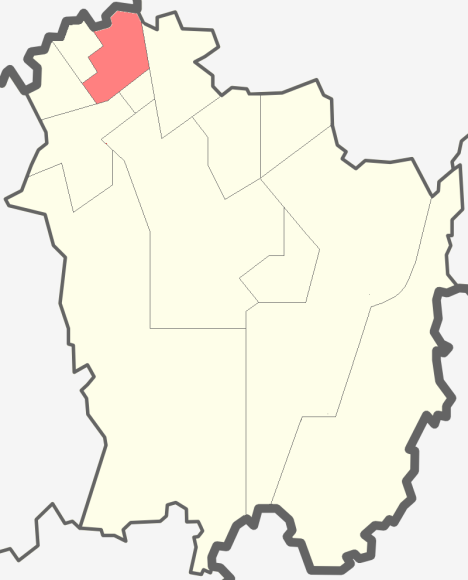 Рисунок 2.1 – Территориальное расположение Красноборского городского поселения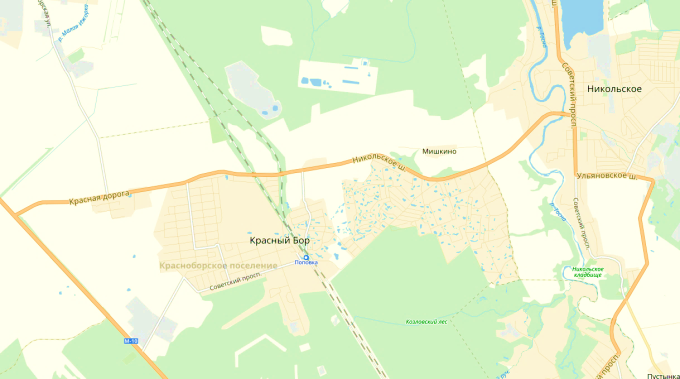 Рисунок 2.2 – Расположение административного центра – г.п. Красный БорСоциально-экономическая характеристика поселения, характеристика градостроительной деятельности на территории поселения, включая деятельность в сфере транспортаДемографическая ситуацияТаблица 2.1.Динамика численности населения по годамРисунок 2.3 – Изменение численности населения за период 2007-2016 годыПоказатель естественного прироста населения отрицательный в последние три года (отмечается естественная убыль населения), в расчете на 1000 населения показатель составляет около (-30). Таблица 2.2.Численность постоянного населения на 01.01.2017 г.Социальная инфраструктураОбразованиеУчреждения дошкольного образования в поселении представлены детским садом МКДОУ № 28 «Детский сад общеразвивающего вида с приоритетным осуществлением деятельности по познавательно-речевому развитию детей» на 117 мест.Действующая школа МКОУ «Красноборская СОШ», рассчитанная на 960 мест, используется лишь на 21 %. Очевидно, что территориальная близость Санкт-Петербурга оказывает существенное влияние на наполняемость объектов воспитания и образования.Отсутствие в поселении учреждений дополнительного образования детей затрудняет реализацию концепции развития детского образования, нацеленную на укрепление здоровья детей и всестороннее развитие личности.Таблица 2.3Обеспеченность населения учреждениями и предприятиями обслуживания в сравнении с нормативными показателямиЗдравоохранениеОбъекты здравоохранения в городском поселении представлены - Государственное бюджетное учреждение здравоохранения Ленинградской области  «Тосненская клиническая межрайоная больница» Красноборская больница (далее ГБУЗ ЛО «Тосненская КМБ» Красноборская больница) на 68 коек и ГБУЗ ЛО «Тосненская КМБ» Красноборская амбулатория на 220 посещений в смену. В ГБУЗ ЛО «Тосненская КМБ» Красноборская больница осуществляется реабилитация больных на этапе долечивания для проведения периодических курсов лечения. В больнице проводится лечение пациентам неврологического, кардиологического и травматологического профилей. Имеется широкий набор медицинского оборудования: физиотерапевтического, механотерапии, кинезотерапии. Имеется кабинет лечебной физкультуры, бальнеологический, процедурный кабинеты. Уровень обеспеченности больничными койками в настоящее время составляет 100 % от нормативного уровня.В настоящее время  обеспеченность амбулаторно-поликлиническими услугами населения Красноборского городского поселения превышает нормативный уровень на 129 %. В поселении также функционирует одна аптека. Станции скорой медицинской помощи отсутствуют.Развитие здравоохранения является одним из приоритетов для органов власти Тосненского муниципального района. В рамках реализации районной программы модернизации здравоохранения планируется обновление помещений ГБУЗ ЛО «Тосненская КМБ», в т. ч. больницы в Красноборском городском поселении, компьютеризация амбулаторно-поликлинической службы. К задачам модернизации здравоохранения Тосненского муниципального района относится развитие амбулаторного звена первичной медико-санитарной помощи с организацией отделения семейной медицины в ГБУЗ ЛО «Тосненская КМБ» Красноборская амбулатория.КультураВ течение длительного времени в поселении отсутствует здание Дома культуры. Культурно-массовая работа проводится на площади, выделяемой школой.Также функционирует библиотека в г.п. Красный Бор, объем книжного фонда составляет 16,5 тыс. томов, что на 84 % обеспечивает нормативную потребность.На территории поселения действует Красноборский центр досуга и народного творчества, семейный клуб «Домовенок».В 2017 году завершено проектирование Дома культуры со зрительным залом на 150 мест, библиотекой, пристроенным спортивным корпусом. Стоимость строительства составляет 206000,00 тыс. руб., стоимость проектных работ 8753,148 тыс. руб. Проект разработан ООО «Инвестиционная строительная компания НКС».Физическая культура и спортНа территории городского поселения спортивная работа проводится на базе школьного спортзала общей площадью . Существует одно плоскостное спортивное сооружение общей площадью около 262,5 м2.Были проведены за 2016 года следующие мероприятия:Совместная работа с д/с №28 «Районный конкурс «Учитель года» в номинации «Воспитатель года»,Спартакиада администраций Тосненского района,Районный  молодежный балл,Молодежная Красноборская спартакиада Мастер-класс в семейном клубе «Встречаем пасху»,Спортивный праздник, посвященный Дню Победы,Совместная работа с Красноборской СОШ на базе оздоровительного летнего лагеря (Проведение спортивных праздников «Веселые старты»).Спортивный праздник для детей и взрослых,Турнир по футболу (юниоры),Товарищеские встречи по мини футболу,Велопробег, Веселые старты для первоклассников и их родителей, День здоровья. Спортивный  праздник для 1 класса,Ветеранская планета спорта,Папа, мама, я – спортивная семья.Объекты культурного наследия. В соответствии со Списком объектов культурного наследия, предоставленным Департаментом государственной охраны, сохранения и использования объектов культурного наследия Комитета по культуре Ленинградской области, на территории Красноборского городского поселения расположено 3 объекта культурного наследия регионального значения.Таблица 2.4Объекты культурного наследия регионального значенияБратское захоронение на ул. Карла Маркса - небольшая по площади территория  с досками с именами погибших, по данным ОБД «Мемориал» здесь захоронено 5620 советских воинов. Даты смерти – преимущественно февраль-апрель 1943 г., т. е. периода Красноборской наступательной операции, но встречаются и даты 1941, 1942 и 1944 годов. Территория братского захоронения огорожена металлической оградой.Братское захоронение в северной части поселка (ул. Красноборская) занимает большую площадь, чем предыдущее, здесь захоронены 2388 чел., также в основном погибшие во время Красноборской операции. Территория мемориального комплекса благоустроена, огорожена оградой.На третьем братском захоронении захоронены не только красноармейцы и латышский писатель, но и воины, погибшие в 1941-1943 гг. и местные жители, погибшие от рук оккупантов в 1941 г. Данная территория требует серьезных работ по благоустройству, кроме обелиска, здесь расположены отдельные могилы с памятниками и крестами.Социально-экономическая ситуацияПромышленный потенциалПриграничное месторасположение поселения рядом с Санкт-Петербургом, интенсивно развивающиеся железнодорожная и автомобильная магистрали «Москва - Санкт-Петербург» федерального значения определяют выгодное географическое положение поселения, обеспечивают  инвестиционную привлекательность территории и позволяют прогнозировать активное промышленное и транспортно-логистическое развитие. Экономика неразрывно связана с деятельностью действующих на территории поселения предприятий и организаций и характеризуется стабильным развитием производственного потенциала,  где сохраняется численность работников с достойной заработной платой. Перечень основных предприятий, осуществляющих свою деятельность на территории поселения, приведен в таблице 2.5:Таблица 2.5Перечень основных действующих предприятий Красноборского городского поселенияСтабильно функционируют предприятия малого бизнеса, автосервиса и строительства. Сохраняется положительная динамика  роста оборота розничной торговли.Финская компания ЗАО «Фискарс Брандс Рус»  является одним из старейших специализированных предприятий и ведущим мировым производителем ножниц, садового инвентаря посуды и прочих потребительских товаров, продаваемых под такими известными торговыми марками, как Fiskars, Iittala Zinck-Lysbro, Wilkinson Sword, Leborgne, Gerber, Raadvad и Montana.ООО «Балтнефтепровод» расположенное на территории Красноборского городского поселения, обеспечивает транспортировку светлых нефтепродуктов по магистральному нефтепродуктопроводу на четыре нефтебазы Санкт-Петербурга, снабжает предприятия и автозаправочные станции города и области дизельным топливом, бензинами А-76, А-92 и А-95.Сложившиеся производственные зоны, в основном, сохраняются в своих границах. Развитие зон  предусматривается за счет размещения новых объектов с учетом границ зон с особыми условиями использования территорий. Генеральным планом допускается расширение перечня размещаемых объектов производственно-коммунального назначения IV- V класса опасности.Садоводство и дачные некоммерческие объединенияНа территории поселения на землях сельскохозяйственного назначения расположен крупный садоводческий массив «Поркузи», площадь которого в соответствии с картографическими обмерами составляет  375,8 га. В границы садоводческого массива входит 11 садоводческих некоммерческих товариществ:«Акварель» (2,9 га);«Заречье»  (45,0 га);«Красноборец» (12,7 га);«Мечта» (26,9 га);«Озерки»  (114,0 га);«Поляны»  (41,2 га);«Поркузи» (107,8 га);«Поркузи-Д» (13,3 га);«Поркузи -5»«Красноборец 1» (8,0 га);«Тюльпан»   (4,0 га).Жилищный фондОбъем жилого фонда по состоянию на 01.01.2017 г. равен 180,4 тыс. м2 общей площади, что составляет около 5,5 % жилого фонда Тосненского муниципального района. Более 97 % всего жилого фонда поселения и весь объем многоквартирного жилого фонда (34 % от общей площади жилья) расположено в г.п. Красный Бор. При этом объем учтенного ветхого фонда – 11,1 тыс. м2 общей площади или 30% от общей площади ветхого и аварийного фонда Тосненского муниципального района. В администрации Красноборского городского поселения состоит  на учете  по улучшению жилищных условий  57 семей  или  147 человек. В 2016 году  снято с учета по различным причинам 12 семей.Характеристика функционирования и показатели работы транспортной инфраструктуры по видам транспортаРассматриваемая территория обладает высоким транспортным потенциалом, предопределенным существующей и намеченной к развитию системой транспортных коммуникаций и объектов. Красноборское городское поселение расположено на севере Тосненского района в непосредственной близости к Санкт-Петербургу и имеет хорошие транспортные связи с Санкт-Петербургом, соседними поселениями. По территории поселения проходят транзитные транспортные коридоры:федеральные автомобильная  дорога «Россия» (Москва - Санкт-Петербург);железнодорожная трасса Москва - Санкт-ПетербургАвтомобильные дороги и автотранспортСистема автодорог Красноборского городского поселения представлена участками дорог федерального значения, регионального значения и дорог местного значения, а также улицами и дорогами населённых пунктов.Федеральная дорога «Россия» (Москва - Санкт-Петербург) пересекает территорию поселения в направлении северо-восток - юго-запад, не пересекая населенные пункты, с юга примыкает к границе производственной зоны «Красноборская». Московское шоссе, является частью магистральной автодороги федерального значения «Россия» Москва - Санкт-Петербург с интенсивным междугородным, международным и пригородным движением автотранспорта. В настоящее время дорога имеет ширину земляного полотна 19-22 м, ширину проезжей части 13-14 м, ширина полосы отвода около 110 м, примыкания и пересечения с дорогами осуществляются в одном уровне. За границами города дорога отнесена к 1 категории, но по параметрам поперечного профиля  ей не соответствует (требуется устройство разделительной полосы, расширение элементов поперечного профиля, устройство развязок).С автодороги регионального значения «Россия» в г.п. Красный Бор можно попасть по дороге регионального значения на г. Никольское, а также по улице Промышленная, проходящей по промышленной зоне. Протяженность улицы от автодороги «Россия» до жилых кварталов городского поселка составляет 1,5 км, ширина проезжей части 7 м. Примыкание к дороге «Россия» в одном уровне, левый поворот (по направлению от г. Санкт-Петербург).Таблица 2.6Характеристика автомобильных дорог регионального значенияЖелезнодорожный транспортНа территории поселения железнодорожный транспорт представлен железнодорожной веткой Московского направления. Линия  Москва - Санкт-Петербург, перегон Колпино-Саблино. Количество путей – 3 главных пути, вид тяги – электрическая.Г.п. Красный Бор расположен на железнодорожной магистрали в 34 км от Санкт-Петербурга и в 18 км от ближайшего железнодорожного узла г. Тосно. На территории населенного пункта Красный Бор расположена железнодорожная станция Поповка. Тип станции Поповка – остановочный пункт, код 03134. Имеется вокзал, построенный в послевоенные годы.На остановочном пункте Поповка имеются 3 пассажирских платформы, покрытие – асфальт, бетонные перекрытия – бетон, состояние удовлетворительное.На рассматриваемой территории расположены путепроводы (на балансе Ленавтодора), мосты – 2 штуки; 2 пешеходного перехода (1переход – через пути 1-3, 2-й переход – через путь 2), со звуковой и световой сигнализацией.Для обеспечения безопасности населения необходимо строительство надземного пешеходного перехода у железнодорожной станции Поповка.В северной части г.п. Красный Бор требуется  строительство пешеходного моста через железнодорожные пути, т.к. на скоростном пути не могут быть пересечения на одном уровне с пешеходами. Рекомендуется установка экспериментальных экранов от шумового воздействия на жилую зону.Пассажирский транспортВ городском поселении осуществляются пассажирские перевозки. В настоящее время в поселении действуют 4 маршрута, обеспечивающих транспортную связь с г. Тосно и г. Колпино, а в летний период дополнительно и с дачным массивами на направлении «ж.д. ст. Поповка – ж.д. ст. Колпино» работают маршрутные такси.Автобусные маршруты:№ 611 - ст. Поповка-Колпино  (2 единицы). Ходит каждый час.Движение маршрута: Вокзал – Вокзальная ул. – Советский пр. – ул. Комсомольская – Советский пр. – ул. Дубровского – ул. 9-я дорога – пр. Карла Маркса – ул. Красная дорога – трасса Россия (Москва – Санкт-Петербург) – п. Тельмана – Колпино (до вокзала). Обратно также.№ 611б - Тосно – ст. Поповка – Колпино – 1 единица. Движение маршрута:Тосно - трасса Россия (Москва – Санкт-Петербург) – поворот на Красный Бор (ул. Промышленная) - Советский пр. – ул. Комсомольская – Советский пр. - Вокзальная ул. - Советский пр. – ул. Комсомольская – Советский пр. – ул. Дубровского – ул. 9-я дорога – пр. Карла Маркса – ул. Красная дорога – трасса Россия (Москва – Санкт-Петербург) – п. Тельмана – Колпино (до вокзала).№ 688 – г. Никольское – ст.м. Купчино – 2 единицы. Движение маршрута:Витебский проспект (Санкт – Петербург) - Московское шоссе (Санкт – Петербург) – д. Ям-Ижора – г.п. Красный Бор – г. Никольское.№ 688б – ст. Поповка – ст. м. КупчиноДвижение маршрута:Витебский проспект (Санкт – Петербург) – Московское шоссе, 22 км (Санкт – Петербург) – д.  Ям-Ижора – гп. Красный Бор.Характеристика сети дорог поселения, параметры дорожного движения, оценка качества содержания дорогУлично-дорожная сеть населённых пунктов представлена улицами и дорогами, в основном с асфальтовым, грунтовым и песчано-гравийным покрытием. Общая протяженность улично-дорожной сети составляет 39,547 км.Таблица 2.7Перечень дорог Красноборского городского поселенияДороги в Красноборском городском поселении различаются по типу покрытия, информация о протяжённости дорог с распределением по типам покрытия представлена в таблице 2.8.Таблица 2.8Состав дорог по типам покрытияРисунок 2.4 – Долевое распределение по типам покрытияАнализ состава парка транспортных средств и уровня автомобилизации в поселении, обеспеченность парковками (парковочными местами)Автомобильный парк в Красноборском городском поселении преимущественно состоит из легковых автомобилей, в подавляющем большинстве принадлежащих частным лицам. Согласно приложению 2 данные о составе парка транспортных средств поселения отсутствуют.Таблица 2.8Состав парка транспортных средствТаблица 2.9Оценка уровня автомобилизации населенияСпециализированные парковочные комплексы для длительного хранения транспорта в Красноборском городском поселении обслуживаются компаниями:ООО «АвтоБалтСервисПлюс» - стоянка грузового автотранспорта, по адресу: г.п. Красный Бор, ул. Промышлденная, д.8 и ул. Промышленная, д.10;ООО «Сотранс Сити» - комплекс по обслуживанию и продаже грузовых автомобилей, территория площадью 8,5 Га, по адресу: г.п. Красный Бор, ул. Промышленная, д. 3.Характеристика работы транспортных средств общего пользованияПо территории поселения проходят 4 автобусных сообщения. В летний период дополнительно и с дачным массивами на направлении «ж.д. ст. Поповка – ж.д. ст. Колпино» работают маршрутные такси.Автобусный маршрут №688 проходит через деревни Феклистово, Поркузи и Мишкино.Таблица 2.10Маршруты транспортных средствХарактеристика условий пешеходного и велосипедного передвиженияУлично-дорожная сеть внутри населенных пунктов, как правило, неблагоустроена. Требуется формирование пешеходных тротуаров, необходимых для упорядочения движения пешеходов, укладка асфальтобетонного покрытия, ограничения дорожного полотна.Специализированные дорожки для велосипедного передвижения на территории городского поселения не предусмотрены. Движение велосипедистов осуществляется в соответствии с требованиями ПДД по дорогам общего пользования.Характеристика движения грузовых транспортных средств, оценка работы транспортных средств коммунальных и дорожных службПредприятия, осуществляющие грузовые перевозки на территории Красноборского городского поселения:ЗАО «Фискарс Брандс Рус» - производство садового инвентаря, посуды и прочие потребительские товары;ООО «Сотранс Сити» - комплекс по обслуживанию и продаже грузовых автомобилей;ООО «Радиус» - деревообрабатывающее производство;ООО «МЕГАПОЛИС» - производство опор освещения.Маршруты движения транспорта ЗАО «Фискарс Брандс Рус» и ООО «Радиус» пролегают через жилую зону поселения. Это создает повышение уровня загрязнения атмосферного воздуха, особенно в периоды преобладания ветров, повышает нагрузку на дорожно-транспортную сеть городского поселения и уровень аварийности.Анализ уровня безопасности дорожного движенияСитуация, связанная с аварийностью на транспорте, неизменно сохраняет актуальность в связи с несоответствием дорожно-транспортной инфраструктуры потребностям участников дорожного движения, их низкой дисциплиной, а также недостаточной эффективностью функционирования системы обеспечения безопасности дорожного движения.В настоящее время решение проблемы обеспечения безопасности дорожного движения является одной из важнейших задач.По итогам 2016 года на территории всего Тосненского района зарегистрировано 2241 дорожно-транспортных происшествия. Подробная информация в таблице.Таблица 2.11Оценка дорожной ситуацииДля эффективного решения проблем, связанных с дорожно-транспортной аварийностью, непрерывно обеспечивать системный подход к реализации мероприятий по повышению безопасности дорожного движения.Оценка уровня негативного воздействия транспортной инфраструктуры на окружающую среду, безопасность и здоровье населенияКрасноборское городское поселение расположено в климатической зоне II В. Региональный климат умеренно холодный, переходный от морского к континентальному, с продолжительной мягкой зимой и коротким прохладным летом. Рассматриваемая территория относится к атлантико-арктической зоне умеренного пояса и характеризуется избыточным увлажнением. Характерной чертой является поступление в течение всего года воздушных масс из Атлантики. Поступление арктических воздушных масс приводит к резким  похолоданиям.Состояние окружающей среды Красноборского городского поселения удовлетворительное. Основными источниками загрязнения атмосферы являются СПб ГУПП «Полигон «Красный Бор», источники отопления, автомобильный транспорт.Проблемой анализа и контроля состояния атмосферного воздуха является отсутствие мониторинга окружающей среды, предусматривающего посты наблюдения и обработку полученной информации.Количество автомобильного транспорта на территории Красноборского городского поселения составляет 2294 ед. Предполагается дальнейший рост пассажирского и грузового транспорта.Рассмотрим отдельные характерные факторы, неблагоприятно влияющие на здоровье.Загрязнение атмосферы. Выбросы в воздух дыма и газообразных загрязняющих веществ (диоксид азота (NO2), диоксид серы (SO2) и озон (О3)) приводят вредным проявлениям для здоровья, особенно к респираторным аллергическим заболеваниям.Воздействие шума. Автомобильный, железнодорожный и воздушный транспорт, служит главным источником бытового шума. Приблизительно 30% населения России подвергается воздействию шума от автомобильного транспорта с уровнем выше 55 дБ. Это приводит к росту риска сердечно-сосудистых и эндокринных заболеваний. Воздействие шума влияет на познавательные способности людей, мотивацию, вызывает раздражительность.Снижение двигательной активности. Исследования показывают тенденцию к снижению уровня активности у людей, в связи с тем, что все больше людей предпочитают передвигаться при помощи автотранспорта. Недостаточность двигательной активности приводит к таким проблемам со здоровьем как сердечно-сосудистые заболевания, инсульт, диабет типа II, ожирение, некоторые типы рака, остеопороз и вызывают депрессию.Учитывая сложившуюся планировочную структуру и характер дорожно – транспортной сети, можно сделать вывод о сравнительной благополучности экологической ситуации в части воздействия транспортной инфраструктуры на окружающую среду, безопасность и здоровье человека.Отсутствие участков дорог с интенсивным движением особенно в районах жилой застройки, где проходят в основном внутри квартальные дороги, прохождение маршрутов грузового автотранспорта в южной и западной части поселения без захода в жилую зону, позволяет в целом снизить загрязнённость воздуха. Повышение уровня загрязнения атмосферного воздуха возможно в зимний период, что связано с необходимостью прогрева транспорта, а также в периоды изменения направления ветра.Источником возможного шумового (акустического) загрязнения может являться железнодорожный транспорт. Возможным вариантом решения данной проблемы может стать установка шумовых звукоизолирующих экранов.Учитывая сравнительно высокий уровень автомобилизации населения, 255 ед. ТС/1000 человек, немаловажным является снижение уровня двигательной активности.Для эффективного решения проблем загрязнения воздуха, шумового загрязнения, снижения двигательной активности, связанных с использованием транспортных средств, необходимо вести разъяснительную работу среди жителей направленную на снижение использования автомобильного транспорта при передвижении в границах населенного пункта. Необходимо развивать инфраструктуру, ориентированную на сезонное использование населением велосипедного транспорта и пешеходного движения.Характеристика существующих условий и перспективы развития и размещения транспортной инфраструктуры поселенияОсновное направление развития транспортной инфраструктуры Красноборского городского поселения – совершенствование существующей автодорожной сети, повышение качества сообщения и развитие элементов обслуживания транспорта, улучшение экологического состояния среды за счет вывода движения транзитного транспорта за пределы населенных пунктов.Срок службы дорожного полотна зависит от целого ряда факторов: интенсивности движения, грузоподъемности автотранспорта, использования «шипованной» резины, частых смен морозов и оттепелей в зимний период, вида ремонта и других. В последние годы зимы становятся все более теплыми, с частыми переходами в течение суток от минусовых к плюсовым температурам, количество автотранспорта, в том числе легкового с «шипованными» шинами резко возросло, поэтому разрушение дорог стало более интенсивным. Один из важных факторов сегодняшнего состояния дорог то, что строились они по СНиПам, которые были рассчитаны на меньшую нагрузку, для основания дорог использовался известковый щебень, который в настоящее время уже износился и частично вымылся. При вымывании основания происходит просадка асфальтобетонного покрытия, образуются колеи, трещины, выбоины, которые при частых переходах от минусовых к плюсовым температурам и интенсивном движении автотранспорта разрушаются. Наибольшее разрушение дорог происходит весной, в период оттаивания дорожного основания. Именно поэтому в нашем регионе в весенний период дороги закрываются для движения большегрузного транспорта. Для приведения дорог в поселении в нормативное состояние на длительный срок необходимо перестраивать дороги полностью: устраивать новое основание, устанавливать бортовые камни, на некоторых дорогах восстанавливать ливневую канализацию, менять асфальтобетонные слои. Такая реконструкция необходима практически на всех дорогах поселения.Обязательными мероприятиями программы по дорожной деятельности являются текущее содержание, текущий и ямочный ремонт, которые включает в себя:работы по содержанию автомобильных дорог и дорожных сооружений осуществляются систематически (с учетом сезона года) на всем протяжении дороги по всем ее элементам и сооружениям;работы по содержанию, выполняются на основе договоров, дефектных ведомостей;исправление профиля, срезка грунтовых покрытий с добавлением песка или гравия;выполнение мероприятий по обеспечению охраны природной среды.Перечень мероприятий по ремонту и развитию автодорожной сети:выполнение работ по устранению деформаций и повреждений картами на асфальтобетонном покрытии на пр.Карла Маркса;выполнение работ по устранению деформаций и повреждений ямочный на асфальтобетонном покрытии на ул.Дубровского;ремонт автомобильных дорог местного пользования, внутри дворовых проездов  Красноборского городского поселения Тосненского района Ленинградской области;строительство улицы внутри нового жилого квартала;строительство дороги от ул. 1-я Красная дорога до ул. Краснослободская (1);строительство дороги от ул. 4-я дорога до ул. Воскова (2);строительство дороги между новыми дорогами 1 и 2;строительство новой магистральной улицы вдоль восточной границы  производственно-складской зоны «Красноборская»;строительство новой магистральной улицы, проходящей севернее микрорайона РЦ вдоль ВЛ к планируемому путепроводу через ж/д пути, далее по кольцу к пр. Ленина.Оценка нормативно-правовой базы, необходимой для функционирования и развития транспортной инфраструктуры поселенияОсновными документами, определяющими порядок функционирования и развития транспортной инфраструктуры, являются:Градостроительный кодекс Российской Федерации от 29.12.2004 № 190-ФЗ (ред. от 03.07.2016) (с изм. и доп., вступ. в силу с 01.09.2016);Воздушный кодекс Российской Федерации от 19.03.1997 № 60-ФЗ (ред. от 06.07.2016);Федеральный закон от 08.11.2007 № 257-ФЗ (ред. от 15.02.2016) «Об автомобильных дорогах и о дорожной деятельности в Российской Федерации и о внесении изменений в отдельные законодательные акты Российской Федерации»;Федеральный закон от 10.12.1995 № 196-ФЗ  «О безопасности дорожного движения» (ред. от 03.07.2016 с изменениями, вступившими в силу с 15.07.2016);Федеральный закон от 10.01.2003 № 17-ФЗ (ред. от 03.07.2016) «О железнодорожном транспорте в Российской Федерации»;Федеральный закон от 10.01.2002 г. № 7-ФЗ «Об охране окружающей среды» (в ред. от 03.07.2016);Постановление Правительства РФ от 23.10.1993 № 1090 (ред. от 10.09.2016) «О Правилах дорожного движения»;Постановление Правительства РФ от 25.12.2015 № 1440 «Об утверждении требований к программам комплексного развития транспортной инфраструктуры поселений, городских округов»;Государственный стандарт РФ ГОСТ Р 50597-93 «Автомобильные дороги и улицы. Требования к эксплуатационному состоянию, допустимому по условиям обеспечения безопасности дорожного движения».Постановление Главного государственного санитарного врача РФ от 25.09.2007 № 74 Санитарные правила СанПиН 2.2.1/2.1.1.1200-03 «Санитарно-защитные зоны и санитарная классификация предприятий, сооружений и иных объектов»;Генеральный план Красноборского городского поселения.«Состояние окружающей среды Ленинградской области» Администрация Ленинградской области Комитет по природным ресурсам и охране окружающей природной среды 2016 г.Средства массовой информации (интернет-сайты администраций муниципальных образований и т.д.).Таким образом, следует отметить, что на федеральном и региональном уровне нормативно-правовая база необходимая для функционирования и развития транспортной инфраструктуры сформирована.В соответствии с частью 2 статьи 5 Федерального закона от 29 декабря 2014 года №456-ФЗ «О внесении изменений в градостроительный кодекс Российской Федерации и отдельные законодательные акты Российской Федерации», необходимо разработать и утвердить программу комплексного развития транспортной инфраструктуры поселения.В соответствии с Федеральным законом от 6 октября 2003 года №131-ФЗ «Об общих принципах местного самоуправления в Российской Федерации» (в ред. от 03.07.2016 г.), а также п. 8 статьи 8 от 29 декабря 2004 года №190-ФЗ «Градостроительного кодекса Российской Федерации» (в ред. 03.07.2016 г.), разработка и утверждение программ комплексного развития транспортной инфраструктуры поселений, городских округов, требования к которым устанавливаются Правительством Российской Федерации входит в состав полномочий органов местного самоуправления.В соответствии с п. 27 статьи 1 от 29 декабря 2004 года №190-ФЗ «Градостроительного кодекса Российской Федерации» (в ред. 03.07.2016 г.) программы комплексного развития транспортной инфраструктуры поселения, городского округа - документы, устанавливающие перечни мероприятий по проектированию, строительству, реконструкции объектов транспортной инфраструктуры местного значения поселения, городского округа, которые предусмотрены также государственными и муниципальными программами, стратегией социально-экономического развития муниципального образования и планом мероприятий по реализации стратегии социально-экономического развития муниципального образования (при наличии данных стратегии и плана), планом и программой комплексного социально-экономического развития муниципального образования, инвестиционными программами субъектов естественных монополий в области транспорта. Программы комплексного развития транспортной инфраструктуры поселения, городского округа должны обеспечивать сбалансированное, перспективное развитие транспортной инфраструктуры поселения, городского округа в соответствии с потребностями в строительстве, реконструкции объектов транспортной инфраструктуры местного значенияПрограмма позволит обеспечить:безопасность, качество и эффективность транспортного обслуживания населения, а также юридических лиц и индивидуальных предпринимателей, осуществляющих экономическую деятельность;доступность объектов транспортной инфраструктуры для населения и субъектов экономической деятельности в соответствии с нормативами градостроительного проектирования;развитие транспортной инфраструктуры в соответствии с потребностями населения в передвижении, субъектов экономической деятельности - в перевозке пассажиров и грузов на территории поселка;развитие транспортной инфраструктуры, сбалансированное с градостроительной деятельностью;условия для управления транспортным спросом;создание приоритетных условий для обеспечения безопасности жизни и здоровья участников дорожного движения по отношению к экономическим результатам хозяйственной деятельности;создание приоритетных условий движения транспортных средств общего пользования по отношению к иным транспортным средствам;условия для пешеходного и велосипедного передвижения населения;эффективность функционирования действующей транспортной инфраструктуры.Оценка финансирования транспортной инфраструктурыФинансирование работ по содержанию и ремонту улично-дорожной сети на территории Красноборского городского поселения, из муниципального бюджета и областного бюджета в виде субсидий в долевом соотношении.Содержание и ремонт муниципальных дорог осуществляется по договорам, заключаемым по результатам проведения аукционов Красноборского городского поселения, капитальный ремонт дорог выполняется в плановом порядке на основании договоров, заключенным по результатам проведения аукционов в объёме выделенных денежных средств.Общий объем финансирования, необходимый для реализации мероприятий Программы на весь расчетный срок, составляет 242 298 301 рублей, в том числе по годам:2017 год – 15 389 571 рублей;2018 год – 5 799 900 рублей;2019 год – 16 703 000 рублей;2020 год – 12 332 500 рублей;2021 год – 12 312 830 рублей;с 2022 по 2026 годы – 130 876 500 рублей;с 2027 по 2030 годы – 48 884 000 рублей.Указанные в настоящей Программе средства, необходимые на реализацию мероприятий Программы, рассчитаны для ремонта автомобильных дорог общего пользования местного значения и улично-дорожной сети, уровень состояния которых требует дополнительных финансовых вложений к возможностям местного бюджета для изготовления проектной документации и реконструкции дорог улично-дорожной сети.Реальная ситуация с возможностями федерального и областного бюджетов пока не позволяет обеспечить конкретное планирование мероприятий такого рода даже в долгосрочной перспективе. Таким образом, возможности органов местного самоуправления поселения должны быть сконцентрированы на решении посильных задач на доступной финансовой основе (содержание, текущий ремонт дорог).Расходы на реализацию Программы представлены в пункте 5 Программы. Объемы финансирования муниципальной программы носят прогнозный характер и подлежат уточнению в установленном порядке.ПРОГНОЗ ТРАНСПОРТНОГО СПРОСА, ИЗМЕНЕНИЯ ОБЪЕМОВ И ХАРАКТЕРА ПЕРЕДВИЖЕНИЯ НАСЕЛЕНИЯ И ПЕРЕВОЗОК ГРУЗОВ НА ТЕРРИТОРИИ ПОСЕЛЕНИЯПрогноз социально-экономического и градостроительного развития поселенияПроведя анализ рисунка 2.3, а также согласно данным Администрации, к расчетному сроку прогнозируется следующая демографическая ситуация (рисунок 3.1).Рисунок 3.1 – Динамика изменения численности населения к расчетному срокуОсновной рост численности населения прогнозируется в административном центре поселения г.п. Красный Бор. Прогнозная численность постоянного населения определена на основе показателя численности занятых в экономике и перспективной возрастной структуре населения. В основу расчета положен метод трудового баланса.Общая численность населения может составить на 1 очередь 7,65 тыс. человек, на расчетный срок 10,07 тыс. человекТаблица 3.1Перспективная численность населения Красноборского городского поселения по этапам реализацииС учетом преимущественного функционального использования территория городского поселения подразделяется на следующие функциональные зоны:жилые;общественно-деловые;производственные;инженерной и транспортной инфраструктуры;сельскохозяйственного использования;рекреационного назначения;специального назначения;ведения лесного хозяйства.Жилые зоны.Развитие жилых зон в населенных пунктах планируется за счет упорядочения застройки внутри существующей границ населенных пунктов и дальнейшее развитие этой зоны за счет имеющихся территориальных резервов и частично за счет включения в границы  г.п. Красный Бор земель сельскохозяйственного назначения. Основным типом застройки населенных пунктов Красноборского городского поселения определена индивидуальная застройка до 3 этажей с участками. Укрупненный расчет перспективных объемов жилого фонда выполнен на основании заложенного проектом генерального плана норматива жилой обеспеченности (м2 на человека) по этапам реализации:квартирные дома 25 м2 на 1 очередь и 30 м2 на расчетный срок;блокированные дома 35 м2 на 1 очередь и 40 м2 на расчетный срок;индивидуальные дома 40 м2 на 1 очередь и 45 м2 на расчетный срок.Таблица 3.2Структура жилых  зон и параметры планируемого развитияОбщественно-деловые зоны.В целях создания благоприятных условий жизнедеятельности населения, численность которого на расчетный срок увеличивается почти на 50% по сравнению с существующим положением, предусматривается развитие общественно-деловых зон как в административном центре поселения, так и в сельских населенных пунктах. Общественно-деловые зоны включают административно-деловые объекты, офисные помещения, учреждения культуры, образования, молодежной политики, объекты торговли, бытового обслуживания и др.; зону учреждений здравоохранения и социальной защиты; объектов обслуживания, необходимых для осуществления производственной и предпринимательской деятельности. Формирование полноценных центров обслуживания населения предусматривается с учетом возможности  их использования маломобильными группами граждан. Предусматривается формирование следующих общественно -деловых зон:многофункциональная общественно-деловая зона на ул. Культуры в центральном квартале у здания администрации, включающая  культурно-досуговый комплекс; административно-деловые объекты, объекты торговли и общественного питания. Общая площадь зоны  3,5 га. Процент застроенности территории объектами составляет  55 %;общественно-деловая зоны на  территории вблизи железнодорожной станции Поповка с размещением предприятий торговли, общественного питания общей площадью 3,3 га, в т.ч. на привокзальной площади и прилегающей к ней территории – 2,4 га, на территории за железной дорогой – 0,9 га; общественная зона физкультурно-оздоровительного профиля на участке территории к северу от ул. Воскова, площадь 1,4 га; общественно-деловая зона к северу от Западной производственной зоны «Красноборская», с размещением в ней торгового комплекса, включающего сетевой магазин, площадь 1,8 га;  общественно-деловая зона на территории микрорайона «Марковка» с размещением  административно - деловых объектов, объектов торговли, площадь 2,5 га;общественно-деловая зона, планируемая на расчетный срок, вдоль продолжения пр. Ленина до автомобильной дороги «Ям - Ижора – Никольское» (6,8 га).Предусматривается развитие общественно-деловой зоны, сформировавшейся около школы, преобладающие функции – образовательная, спортивная и культурная.Часть учреждений обслуживания повседневного пользования, разместятся в жилых кварталах и микрорайонах. Задача выделения конкретных участков под размещение объектов микрорайонного уровня решается на последующих стадиях проектирования.Общая площадь общественно-деловых зон с учетом существующих и планируемых на первую очередь составляет 52,0 га на расчетный срок - 57,3 га. В сельских населенных пунктах формирование общественных центров осуществляется с учетом сезонного населения.Производственные зоны промышленных предприятий и коммунально-складские зоны.Существующие зоны промышленных предприятий сохраняются. Новое строительство промышленных и транспортно-логистических объектов и формирование производственных зон планируется в соответствии с основными стратегическими направлениями социально-экономического развития территории. Основными принципами развития промышленности в городском поселении, способствующими охране атмосферного воздуха жилых зон, являются:ограничение размещения и развития видов производств, являющихся крупнымипотребителями топлива и сырья,запрет на размещение предприятий, относящихся к I  и II классам опасности.Производственные зоны регионального значения:Западная производственно-складская зона «Красноборская» в пределах населенного пункта г.п. Красный Бор.Территория первой очереди освоения производственно-складской зоны «Красноборская» расположена на землях населенных пунктов, в границах г.п. Красный Бор, общая площадь первой очереди освоения составляет 128,3 га. Для Западной  производственно-складской зоны «Красноборская» разработан проект планировки территории (ООО «Агентство регионального развития»). На данной территории планируется размещение объектов капитального строительства производственного назначения III - V классов опасности, складские здания и сооружения, объекты транспортной и инженерной инфраструктуры. Плотность застройки составляет 50%, Планируемая численность работающих предприятиях составит 3079 человек.«Красноборская промзона - 2» (в настоящее время аренда лесных участков Красноборского участкового лесничества Любанского лесничества).Вдоль федеральной автомобильной магистрали «Россия» вблизи г.п. Красный Бор на расчетный срок выделяется территория площадью 30 га для  организации многофункционального логистического комплекса «Красноборская промзона-2».Целью данного инвестиционного проекта является строительство современного многофункционального производственно-логистического комплекса класса «А» с сервисным обслуживанием и общественно-деловой зоной. Многофункциональный логистический комплекс «Красноборская промзона-2» предполагается разместить вдоль федеральной автомобильной магистрали «Россия» Москва-Санкт-Петербург, вблизи г.п. Красный Бор на земельном участке площадью около 30 г, плотность застройки 50%. В результате реализации проекта может быть организовано до 800 новых рабочих мест.В состав многофункционального комплекса «Красноборская промзона - 2» планируется включить:складские комплексы класса «А», в том числе, специализированные помещения для хранения (холодильные или фармацевтические склады);комплекс технического обслуживания большегрузных автомобилей;общественно-деловой комплекс;гостиничный комплекс.Производственные зоны для размещения объектов местного значения:В границах г.п. Красный Бор существующие зоны промышленных предприятий сохраняются. Зоны производственных и коммунально-складских объектов в пределах г.п. Красный Бор получают развитие за счет размещения новых объектов с учетом границ зон с особыми условиями использования территорий. Генеральным планом допускается расширение перечня размещаемых объектов производственно-коммунального назначения в пределах определенного IV- V классом опасности и планировочных ограничений. Для упорядочивания территории существующей в северо-западной части поселка производственной зоны к первоочередным мероприятия отнесена разработка проекта планировки данной территории.На участке территории, расположенном южнее д. Мишкино, вдоль автомобильной дороги «Ям-Ижора-Никольское», предусматривается формирование производственно-складской зоны для размещения объектов капитального строительства местного значения. В настоящее время данная территория относится к землям фонда перераспределения, для сельскохозяйственных целей не используется, загрязнена мусором. Формирование производственной зоны предусматривается с изменением категории земель сельскохозяйственного значения (муниципальная собственность) в земли промышленности, энергетики, транспорта, связи, радиовещания, телевидения, информатики, земли для обеспечения космической деятельности, земли обороны, безопасности и земли иного специального назначения. Площадь территории, предлагаемой для производственных целей составляет 17,8   га.Вблизи промышленной зоны ФГУП «Российская телевизионная радиовещательная сеть (РЦ-11)» расположены предприятия по транспортной обработке контейнеров, хранению и складированию грузов, эксплуатации гаражей, стоянок для автотранспортных средств, техническому обслуживанию и ремонту автотранспортных средств (ООО «Фининвест» и НПКФ «Ресурс»).Общая площадь промышленных зон на территории городского поселения вне населенных пунктов составит на первую очередь 1063,8 га,  на расчетный срок – 1102,8 га.  В пределах г.п. Красный Бор производственные зоны на первую очередь составляют 153,3 га, на расчетный срок – 364,6 га.  Плотность застройки в среднем принимается 50%.Зоны инженерной и транспортной инфраструктуры.Зоны инженерной и транспортной инфраструктуры получают территориальное развитие в соответствии с планируемым размещением объектов инженерной инфраструктуры (зона размещения сооружений и объектов водоснабжения, канализации, тепло-, газо-, электроснабжения, связи и др.); развитием улично-дорожной сети и внешних дорог (зона размещения сооружений и коммуникаций железнодорожного, автомобильного и трубопроводного транспорта). Площадь зоны на первую очередь составляет 142,6 га, на расчетный срок – 181,6 га.Рекреационные зоны.Предусматривается развитие существующих и формирование новых рекреационных зон. В границах г.п. Красный Бор:предусматривается выделение зоны размещения физкультурно-спортивных и физкультурно-оздоровительных учреждений общей площадью 14,9 га.зоны отдыха формируются на базе озелененных территорий общего пользования, природных и искусственных водоемов, предназначены для организации активного массового отдыха населения. Генеральным планом предусмотрено развитие системы озелененных территорий общего пользования. Зона зеленых насаждении общего пользования формируется  следующими объектами: центральный парк, парк у пруда, аллея Памяти, мемориальный сквер, скверы и  бульвары, зеленые насаждения территории спортивно-развлекательного  комплекса. Площадь зоны зеленых насаждении общего пользования на первую очередь составит 48,9 га, на расчетный срок - 51,5 га. На территории городского поселения вне границ населенных пунктов:предусматривается мероприятия по  формированию зоны отдыха на землях лесного фонда (323,6 га). Рекреационное обустройство лесов включает возведение временных построек и осуществление благоустройства лесных участков (размещение дорожно-тропиночной сети, информационных стендов и аншлагов по природоохранной тематике, указателей направления движения и др.).  на расчетный срок планируется организация гидропарка на участке территории между г.п. Красный Бор и садоводством (на землях фонда перераспределения земель сельскохозяйственного назначения), площадь зоны 23 га.Зоны сельскохозяйственного использования.В границах населенных пунктов д. Мишкино, д. Поркузи, д. Феклистово выделяются зоны:зоны личного подсобного хозяйства;зона развития объектов сельскохозяйственного назначения.Предусматривается включение в границы г.п. Красный Бор земель сельскохозяйственного назначения с изменением категории на земли населенных пунктов. Данные земельные участки общей площадью 251,5 га на первую очередь используются для ведения сельского хозяйства, на расчетный срок  предусматривается организация производственной зоны. Данное мероприятие согласовано с администрацией поселения и собственником земельных участков ЗАО «Племхоз им. Тельмана».На территории городского поселения вне населенных пунктов  в зону сельскохозяйственного использования включаются: зона сельскохозяйственных угодий - территории, занятые объектами сельскохозяйственного назначения и предназначенные для ведения сельского хозяйства;зона  ведения садоводства, массив «Поркузи», включающий СНТ «Акварель», «Тюльпан», «Поркузи-Д, «Поркузи-5», «Заречье», Поляны». «Мечта», «Озерки», «Поркузи», «Красноборец», «Красноборец-1». Общая площадь садоводческого массива  составляет 352,0 га.Зоны специального назначения.На территории городского поселения предусмотрено выделение зон специального назначения:В границах г.п. Красный Бор: зеленые насаждения специального назначения (47,7 га);кладбище общей площадью 12,7 га, в т.ч. существующее кладбище - 5,9 га, территория для расширения кладбища – 6,8 га.Вне границ населенных пунктов:территория кладбища, расположенного западнее автомобильной дороги «Россия» (2,3 га);территория СПбГУПП «Полигон «Красный Бор» (73,0 га).Зона ведения лесного хозяйства.	В сфере развития автомобильных дорог федерального значения и железнодорожного транспорта ведется строительство  скоростной автомобильной дороги Москва – Санкт-Петербург и высокоскоростной железнодорожной магистрали Москва – Санкт-Петербург, трассы которых проходит и по территории Красноборского городского поселения. Площадь резервируемых лесных участков для размещения объектов транспортной инфраструктуры федерального значения составляет 58,9 га.Прогноз транспортного спроса поселения, объемов и характера передвижения населения и перевозок грузов по видам транспорта, имеющегося на территории поселенияУчитывая рост демографической ситуации в поселении можно сделать вывод, что планируется значительное изменение транспортного спроса, объемов и характера передвижения населения на территории Красноборского городского поселения.Для повышения качества пассажирских перевозок целесообразно увеличение числа рейсов на существующих автобусных маршрутах на 25 %. Уделяется внимание поддержанию в нормативном состоянии и поэтапной ликвидации грунтовых разрывов в улично-дорожной сети населенных пунктов. Предлагается поэтапное оборудование всех улиц населенных пунктов поселения средствами наружного искусственного освещения.При этом предприятия и организации, предоставляющие автотранспортные услуги населению, обязаны систематически, не реже 1 раза в 5 лет, организовывать обследования пассажиропотока. Полученный в результате обследования материал служит основанием для корректировки маршрутной схемы отдельных маршрутов, составления расписания движения автобусов, организации укороченных маршрутов. Обследование пассажиропотоков проводится в соответствии с действующими нормативными документами.Прогноз развития транспортной инфраструктуры по видам транспортаПланируемое развитие транспортной инфраструктуры в значительной степени связано с транзитным положением Красноборского городского поселения, территорию которого пересекают федеральная автомобильная дорога «Россия» и железная дорога  Москва – Санкт-Петербург. Федеральными программами развития транспорта предусмотрено усиление основных магистралей, пересекающих территорию Тосненского района, в т.ч. Красноборского городского поселения.Железнодорожный транспорт.В проекте генерального плана Красноборского городского поселения учтено планируемое развитие объектов федерального значения: высокоскоростная железнодорожная магистраль Москва – Санкт-Петербург, план трассы которой разработан ОАО «Ленгипротранс», будет проходить в одном коридоре со скоростной платной автомобильной дорогой. Участок и железнодорожные станции на направлении Москва – Санкт–Петербург подлежат реконструкции для организации движения высокоскоростных пассажирских поездов.В соответствии с федеральными и региональными программами развития транспортной инфраструктуры на территории Красноборского городского поселения предусматриваются следующие мероприятия:Для организации высокоскоростного движения на линии Москва – Санкт-Петербург необходима реконструкция III главного пути. В настоящее время на участке Колпино - Тосно ведутся работы по реконструкции III главного пути и железнодорожных станций Тосно и Саблино. На первую очередь планируется комплексный капитальный ремонт здания вокзала пригородного остановочного пункта Поповка. На расчетный срок планируется строительство пешеходного моста через железнодорожные пути в районе железнодорожной станции «Поповка». Строительство пешеходного моста необходимо для обеспечения безопасности населения при пересечении железнодорожных путей, а также будет способствовать развитию привокзальной общественно – деловой зоны, связывающей восточную и западную часть поселка.Автомобильный транспорт. К планируемым к размещению на расчетный срок объектам федерального значения относится скоростная автомобильная дорога Москва – Санкт-Петербург. В принятом варианте общая протяжённость трассы скоростной  автомобильной дороги  Москва – Санкт-Петербург на территории Красноборского городского поселения составляет  6,9 км. Прохождение трассы не оказывает отрицательного влияния на социальную и экологическую обстановку, жизнедеятельность населения, проживающего на прилегающих территориях, а также на планировочную структуру населённых пунктов,  обеспечивает хорошую связь с промышленными предприятиями, расположенными на территории Тосненского района Ленинградской области.В соответствии с программными документами на первую очередь реализации генерального плана планируется капитальный ремонт подъезда к железнодорожной станции Поповка от автомобильной дороги регионального значения «Ям-Ижора – Никольское» протяженностью        1,4  км.Прогноз развития дорожной сети поселенияМероприятия по развитию улично-дорожной сети направлены на организацию единой системы магистральных улиц и внешних дорог, что обеспечит транспортные связи между жилыми и промышленными зонами, а также с подходами внешних автодорог.На первую очередь планируется реконструкция улично-дорожной сети населённых пунктов с заменой грунтового и песчано-гравийного покрытия на более высокий тип дорожной одежды с целью обеспечения круглогодичного проезда. Во всех населённых пунктах предусмотрена возможность подъезда пожарных машин к водным объектам.г.п. Красный Бор. Проектные предложения по совершенствованию улично-дорожной сети сделаны с учетом сложившейся системы дорог, улиц и проездов, а также с учетом планируемого территориального развития населенного пункта. В целом, сложившаяся улично-дорожная сеть обеспечивает транспортные сообщения, однако уровень благоустройства улиц и проездов низкий. На ряде улиц дорожное покрытие требует ремонта, отдельные участки имеют недостаточную ширину проезжей части. Требуется совершенствование действующей организации движения транспорта и пешеходов.Основным принципом развития улично-дорожной сети являются обеспечение новых районов жилищного строительства транспортными связями с местами приложения труда и административно-деловым центром городского поселка.Генеральным планом предусматривается создание неразрывной улично-дорожной сети, состоящей из существующих улиц и новых улиц, что позволит связать районы нового жилищного строительства, сложившиеся жилые зоны, общественно-деловые центры и  новые производственные зоны.На первую очередь планируется формирование сети поселковых улиц на территории  новой жилой зоны малоэтажной застройки в восточной части г.п. Красный Бор. Предлагаемая проектом ширина проезжей части поселковых улиц – 6 метров, дорог – 7 метров. Детальная проработка поперечных профилей улиц населённых пунктов должна выполняться на стадии проекта планировки. В соответствии с Проектом планировки территории первой очереди западной производственно-складской зоны «Красноборская», выполненным ООО «Агентство регионального развития»,  в период освоения производственно-складской зоны въезд в г.п. Красный Бор с автомобильной дороги «Россия» будет осуществляться всеми видами транспорта по существующей магистральной улице общепоселкового значения. В целях обеспечения наибольшей безопасности на участке дороги от точки примыкания ее к федеральной трассе в сторону центра г.п. Красный Бор предусматривается третья полоса движения протяженностью 150 м. После завершения строительства производственных объектов данная улица изменит статус и получит значение местной дороги  производственно-складской зоны, а дорога, проходящая вдоль восточной границы зоны, получает новое значение – магистральной дороги общегородского значения.  Автостоянки грузового транспорта размещаются на территориях промышленных предприятий.В целях обеспечения безопасности передвижения пешеходов через железнодорожные пути в северной части г.п. Красный Бор на первую очередь планируется строительство пешеходного моста от ул. Московская дорога до ул. 2-я Красная дорога. На расчетный срок проектом генерального плана предлагается:Строительство улицы общепоселкового значения вдоль железной дороги: продолжение ул. Краснослободской до 2-й Красной Дороги; Строительство новой магистральной улицы в направлении от ул. Воскова,  до ул. 4-я Дорога, проходящей по территории между планируемым парком и новыми  жилыми кварталами, с последующим выходом по существующим транспортным направлениям  на региональную автомобильную дорогу «Ям-Ижора – Никольское».  Формирование данного направления обусловлено необходимостью организации связи между зонами новой жилой застройки, производственной зоной, а также с центральной общественно-деловой зоной.Проектом предлагается строительство сети велосипедных дорожек на всей территории городского поселения. Организация выделенной полосы для движения велосипедистов должна учитываться в проектах планировки новых жилых районов.Предложенные мероприятия по реконструкции существующих и строительству новых участков улиц  направлены на оптимизацию транспортной системы г.п. Красный Бор.  д. Мишкино, Поркузи, Феклистово На первую очередь планируются мероприятия по ремонту дорожного покрытия.Проезды на территории садоводства обеспечивают подъезды к индивидуальным жилым домам и имеют недостаточную степень благоустройства.  Улицы имеют грунтовое покрытие. Большинство улиц имеет низкую степень благоустройства, что требует проведения работ по благоустройству.Прогноз уровня автомобилизации, параметров дорожного движенияС учетом прогнозируемого увеличения количества транспортных средств, без изменения пропускной способности дорог, возможно, повышение интенсивности движения на отдельных участках дорог с образованием незначительных заторов в утренние и вечерние часы.Определение параметров дорожного движения является неотъемлемой частью при определении мероприятий по снижению аварийности на дороге, а так же для совершенствования регулирования дорожного движения на перекрестке. К основным параметрам дорожного движения относят: интенсивность движения, интенсивность прибытия на зеленый сигнал, динамический коэффициент приведения состава транспортного потока, поток насыщения, установившийся интервал убытия очереди автомобилей, коэффициент загрузки полосы движением, доля зеленого сигнала в цикле, коэффициент приращения очереди, средняя длина очереди в автомобилях и метрах, удельное число остановок автомобиля, коэффициент безостановочной проходимости.В поселении на расчетный срок изменений параметров дорожного движения не прогнозируется.Изменения плотности улично-дорожной сети зависит от изменения плотности рабочих мест и средних пассажиропотоков в автобусах.По полученному прогнозу среднее арифметическое значение плотности улично-дорожной сети с 2017 г. до 2030 г. существенно меняется. Это означает, что, имеется потребность в увеличении плотности улично-дорожной сети.В соответствии с приложением 2 информация по количеству автомобилей не предоставлена. В работе будет использовано усредненное количество транспортных средств (далее ТС) рассчитанное на основании мониторинга ТС по схожим поселениям Ленинградской области. Таблица 3.3Прогноз изменения уровня автомобилизации и количество автомобилей у населенияПрогноз показателей безопасности дорожного движенияВ перспективе возможно ухудшение ситуации из-за следующих причин:возрастающая мобильность населения;массовое пренебрежение требованиями безопасности дорожного движения со стороны участников движения;неудовлетворительное состояние автомобильных дорог;недостаточный технический уровень дорожного хозяйства;несовершенство технических средств организации дорожного движения.Чтобы не допустить негативного развития ситуации необходимо:Создание современной системы обеспечения безопасности дорожного движения на автомобильных дорогах общего пользования и улично-дорожной сети населенных пунктов поселения;Повышение правового сознания и предупреждения опасного поведения среди населения, в том числе среди несовершеннолетних;Повышение уровня обустройства автомобильных дорог общего пользования.Таблица 3.4Прогноз показателей безопасности дорожного движенияЕсли в расчетный срок данные мероприятия осуществятся, то прогноз показателей безопасности дорожного движения благоприятный.Активная разъяснительная и пропагандистская работа среди населения позволит сохранить уровень участия пешеходов в ДТП не более 1 случая в год.Прогноз негативного воздействия транспортной инфраструктуры на окружающую среду и здоровье населенияВ период действия программы, не предполагается изменение структуры, маршрутов и объемов грузовых перевозок. В случае строительства автобусного парка предполагается увеличение пассажирских перевозок. Изменения центров транспортного тяготения не предвидится. Возможной причиной увеличения негативного воздействия на окружающую среду и здоровье населения, станет рост автомобилизации населения в совокупности с ростом его численности в связи с чем, усилится влияние факторов, рассмотренных в п. 2.10.Для снижения негативного воздействия транспортно-дорожного комплекса на окружающую среду в условиях увеличения количества автотранспортных средств и повышения интенсивности движения на автомобильных дорогах предусматривается реализация следующих мероприятий:разработка и внедрение новых способов содержания, особенно в зимний период, автомобильных дорог общего пользования, позволяющих уменьшить отрицательное влияние противогололедных материалов;обустройство автомобильных дорог средствами защиты окружающей среды от вредных воздействий, включая применение искусственных и растительных барьеров вдоль автомагистралей для снижения уровня шумового воздействия и загрязнения прилегающих территорий.Реализация указанных мер будет осуществляться на основе повышения экологических требований к проектированию, строительству, ремонту и содержанию автомобильных дорог. Основной задачей в этой области является сокращение объемов выбросов автотранспортных средств, количества отходов при строительстве, реконструкции, ремонте и содержании автомобильных дорог. Для снижения вредного воздействия автомобильного транспорта на окружающую среду необходимо обеспечить увеличение применения более экономичных автомобилей с более низким расходом моторного топлива.ПРИНЦИПИАЛЬНЫЕ ВАРИАНТЫ РАЗВИТИЯ ТРАНСПОРТНОЙ ИНФРАСТРУКТУРЫ И УКРУПНЕННАЯ ОЦЕНКА ПО ЦЕЛЕВЫМ ПОКАЗАТЕЛЯМПри рассмотрении принципиальных вариантов развития транспортной инфраструктуры Красноборского городского поселения необходимо учитывать прогноз численности населения, прогноз социально-экономического и градостроительного развития, деловую активность на территории поселения.При разработке сценариев развития транспортного комплекса помимо основных показателей социально-экономического развития учитывались макроэкономические тенденции, таким образом, были разработаны 3 сценария на вариантной основе в составе двух основных вариантов – вариант 1 (базовый) и вариант 2 (умеренно-оптимистичный) и варианта 3 (экономически обоснованный) предлагаемого к реализации с учетом всех перспектив развития поселения.Варианты 1, 2 прогноза разработаны на основе единой гипотезы внешних условий. Различие вариантов обусловлено отличием моделей поведения частного бизнеса, перспективами повышения его конкурентоспособности и эффективностью реализации государственной политики развития.Вариант 1 (базовый).Предполагается сохранение инерционных трендов, сложившихся в последний период, консервативную инвестиционную политику частных компаний, ограниченные расходы на развитие компаний инфраструктурного сектора, при стагнации государственного спроса.Также данным вариантом учитывается агрессивная внешняя среда, сложившаяся благодаря введенным санкциям и санкционной политике Европейского союза.Вариант 2 (умеренно-оптимистичный).На территории Красноборского городского поселения предполагается проведение более активной политики, направленной на снижение негативных последствий, связанных с ростом геополитической напряженности, и создание условий для более устойчивого долгосрочного роста. Сценарий характеризует развитие экономики в условиях повышения доверия частного бизнеса, применения дополнительных мер стимулирующего характера, связанных с расходами бюджета по финансированию новых инфраструктурных проектов, поддержанию кредитования наиболее уязвимых секторов экономики, увеличению финансирования развития человеческого капитала.Сценарий характеризуется ростом экономической активности транспортных и пассажирских перевозок, увеличение деловой активности, предполагает также привлечение инвестиций.Вариант 3 (экономически обоснованный).На территории поселения предполагается проведение более активной политики, направленной на снижение негативных последствий, связанных с ростом геополитической напряженности, и создание условий для более устойчивого долгосрочного роста. Сценарий характеризует развитие экономики в условиях повышения доверия частного бизнеса, применения дополнительных мер стимулирующего характера, связанных с расходами бюджета по финансированию новых инфраструктурных проектов, поддержанию кредитования наиболее уязвимых секторов экономики, увеличению финансирования развития человеческого капитала.Сценарий предполагает реконструкцию автодорог Красноборского городского поселения, предполагает комплексную реализацию основных мероприятий по развитию улично-дорожной сети, предполагает рост транспортной инфраструктуры опережающими темпами, расширение индивидуального жилищного строительства, развитие инфраструктуры пассажирских перевозок.Результаты реализации Программы определяются уровнем  достижения запланированных целевых показателей (индикаторов).Таблица 4.1Целевые показатели (индикаторы) развития транспортной инфраструктурыПЕРЕЧЕНЬ МЕРОПРИЯТИЙ  (ИНВЕСТИЦИОННЫХ ПРОЕКТОВ) И ОЦЕНКА ОБЪЕМОВ И ИСТОЧНИКОВ ФИНАНСИРОВАНИЯДостижение целей и решение задач Программы обеспечивается путем реализации мероприятий, которые разрабатываются исходя из целевых индикаторов, представляющих собой доступные наблюдению и измерению характеристики состояния и развития системы транспортной инфраструктуры поселения. Разработанные программные мероприятия систематизированы по степени их актуальности.Список мероприятий на конкретном объекте детализируется после разработки проектно-сметной документации. Стоимость мероприятий определена ориентировочно, основываясь на стоимости уже проведенных аналогичных мероприятий.Источниками финансирования мероприятий Программы являются средства бюджета Красноборского городского поселения, бюджета Ленинградской области, средства предприятий автотранспортного комплекса, осуществляющих деятельность на территории муниципалитета и прочие источники финансирования, включая средства инвесторов.Механизм реализации Программы включает в себя систему мероприятий, проводимых по обследованию, содержанию, ремонту, паспортизации автомобильных дорог общего пользования местного значения в городском поселении, проектированию и строительству тротуаров, велосипедных дорожек, мероприятия по обеспечению безопасности дорожного движения (приобретение дорожных знаков), мероприятия по организации транспортного обслуживания населения.Перечень мероприятий по ремонту дорог для реализации Программы формируется администрацией Красноборского городского поселения по итогам обследования состояния дорожного покрытия не реже одного раза в год, в начале осеннего или в конце весеннего периодов и с учетом решения первостепенных проблемных ситуаций, в том числе от поступивших обращений (жалоб) граждан.Перечень и виды работ по содержанию и текущему ремонту автомобильных дорог и искусственных сооружений на них определяются муниципальным контрактом (договором) в соответствии с классификацией, устанавливаемой федеральным органом исполнительной власти, осуществляющим функции по выработке государственной политики и нормативно-правовому регулированию в сфере дорожного хозяйства, а также в случае капитального ремонта и реконструкции проектно-сметной документацией, разработанной на конкретный участок автомобильной дороги.Общая Программа инвестиционных проектовМероприятия по развитию транспортной инфраструктуры по видам транспортаМероприятия по развитию транспорта общего пользования и созданию транспортно-пересадочных узловМероприятия по развитию инфраструктуры для легкового автомобильного транспорта, включая развитие единого парковочного пространстваМероприятия по развитию инфраструктуры пешеходного и велосипедного передвиженияПланируемые мероприятия по развитию инфраструктуры пешеходного и велосипедного передвижения включают в себя:проектирование и устройство тротуаров с твердым покрытием.В структуре развития транспортного сообщения особое внимание на территории Красноборского городского поселения необходимо уделить развитию велосипедных сообщений для движения внутри поселения между населенными пунктами и местами приложения труда, а также в целях отдыха и туризма.Мероприятия по развитию велосипедного передвижения возможны к реализации как дополнительные из-за недостатка финансовых средств, при получении дополнительных доходов местного бюджета или появления возможности финансирования из иных источников.Мероприятия по развитию инфраструктуры для грузового транспорта, транспортных средств коммунальных и дорожных службМероприятия по развитию сети дорог поселенияМероприятия по разработке технической документацииФинансовые потребности для реализации мероприятий ПрограммыОЦЕНКА ЭФФЕКТИВНОСТИ МЕРОПРИЯТИЙ ПО ПРОЕКТИРОВАНИЮ, СТРОИТЕЛЬСТВУ, РЕКОНСТРУКЦИИ ОБЪЕКТОВ ТРАНСПОРТНОЙ ИНФРАСТРУКТУРЫ ПРЕДЛАГАЕМОГО К РЕАЛИЗАЦИИ ВАРИАНТА РАЗВИТИЯ ТРАНСПОРТНОЙ ИНФРАСТРУКТУРЫКомплексная оценка эффективности реализации мероприятий Программы осуществляется ежегодно в течение всего срока ее реализации и по окончании ее реализации и включает в себя оценку степени выполнения мероприятий муниципальной программы и оценку эффективности реализации муниципальной программы.Критериями оценки эффективности реализации Программы являются степень достижения целевых индикаторов и показателей, установленных Программой, а также степень достижения показателей эффективности, установленных Методикой.Оценка эффективности реализации муниципальной программы осуществляется ежегодно по итогам ее исполнения за отчетный финансовый год и в целом после завершения ее реализации координатором совместно с ответственным исполнителем и соисполнителями.Оценка эффективности муниципальной программы осуществляется с использованием следующих критериев: полнота и эффективность использования средств бюджета на реализацию муниципальной программы; степень достижения планируемых значений показателей муниципальной программы;Расчет итоговой оценки эффективности муниципальной программы за отчетный финансовый год осуществляется в три этапа, раздельно по каждому из критериев оценки эффективности муниципальной программы:1-й этап - расчет P1 - оценки эффективности муниципальной программы по критерию «полнота и эффективность использования средств бюджета на реализацию муниципальной программы»;2-й этап - расчет P2 - оценки эффективности муниципальной программы по критерию «степень достижения планируемых значений показателей муниципальной программы»;3-й этап - расчет P итог - итоговой оценки эффективности муниципальной программы.Итоговая оценка эффективности муниципальной программы (P итог) не является абсолютным и однозначным показателем эффективности муниципальной программы. Каждый критерий подлежит самостоятельному анализу причин его выполнения (или невыполнения) при оценке эффективности реализации муниципальной программы.Расчет P1 - оценки эффективности муниципальной программы по критерию «полнота и эффективность использования средств бюджета на реализацию муниципальной программы» осуществляется по следующей формуле: – фактический объем бюджетных средств, направленных на реализацию муниципальной программы за отчетный год; – плановый объем бюджетных средств на реализацию муниципальной программы в отчетном году; – сумма «положительной экономии».К «положительной экономии» относится: экономия средств бюджетов в результате осуществления закупок товаров, работ, услуг для муниципальных нужд.Интерпретация оценки эффективности муниципальной программы по критерию «полнота и эффективность использования средств бюджетов на реализацию муниципальной программы» осуществляется по следующим критериям:муниципальная программа выполнена в полном объеме, если P1 = 100%;муниципальная программа в целом выполнена, если 80% < P1 < 100%;муниципальная программа не выполнена, если P1 < 80%.Расчет P2 - оценки эффективности муниципальной программы по критерию «степень достижения планируемых значений показателей муниципальной программы» осуществляется по формуле:i = 1 – исполнение i планируемого значения показателя муниципальной программы за отчетный год в процентах; – число планируемых значений показателей муниципальной программы.Исполнение по каждому показателю муниципальной программы за отчетный год осуществляется по формуле: – фактическое значение i показателя за отчетный год; – плановое значение i показателя на отчетный год.В случае если фактическое значение показателя превышает плановое более чем в 2 раза, то расчет исполнения по каждому показателю муниципальной программы за отчетный год осуществляется по формуле:В случае если планом установлено значение показателя равное нулю, то при превышении фактического значения показателя плана расчет исполнения по каждому показателю осуществляется по формуле:Интерпретация оценки эффективности муниципальной программы по критерию «степень достижения планируемых значений показателей муниципальной программы» осуществляется по следующим критериям:муниципальная программа перевыполнена, если P2 > 100%;муниципальная программа выполнена в полном объеме, если 90% < P2 < 100%;муниципальная программа в целом выполнена, если 75% < P2 < 95% муниципальная программа не выполнена, если P2 < 75%.Итоговая оценка эффективности муниципальной программы осуществляется по формуле: – итоговая оценка эффективности муниципальной программы за отчетный год.Интерпретация итоговой оценки эффективности муниципальной программы осуществляется по следующим критериям:P итог > 100% высокоэффективная;90% < P итог < 100% эффективная;75% < P итог < 90% умеренно эффективная;P итог < 75% неэффективная.ПРЕДЛОЖЕНИЯ ПО ИНСТИТУЦИОННЫМ ПРЕОБРАЗОВАНИЯМ, СОВЕРШЕНСТВОВАНИЮ ПРАВОВОГО И ИНФОРМАЦИОННОГО ОБЕСПЕЧЕНИЯ ДЕЯТЕЛЬНОСТИ В СФЕРЕ ПРОЕКТИРОВАНИЯ, СТРОИТЕЛЬСТВА, РЕКОНСТРУКЦИИ ОБЪЕКТОВ ТРАНСПОРТНОЙ ИНФРАСТРУКТУРЫВ современных условиях для эффективного управления развитием территории поселения недостаточно утвердить документ территориального планирования, отвечающий актуальным требованиям законодательства и имеющий обоснование основных решений с точки зрения удовлетворения потребностей населения в услугах объектов различных видов инфраструктуры.Ограниченность ресурсов местных бюджетов для создания объектов местного значения обуславливает необходимость тщательного планирования реализации документов территориального планирования. Ведь только в случае успешной реализации обоснованных решений градостроительная политика может быть признана эффективной.В ноябре 2014 года в план мероприятий («дорожную карту») «Совершенствование правового регулирования градостроительной деятельности и улучшение предпринимательского климата в сфере строительства» (утвержденный распоряжением Правительства РФ от 29 июля 2013 г. № 1336-р) было включено мероприятие по установлению обязанности органов местного самоуправления утверждать программы развития транспортной и социальной инфраструктуры (далее также – Программы) в 6-месячный срок с даты утверждения генеральных планов. Затем, в конце декабря 2014 года в Градостроительный кодекс РФ были внесены изменения, касающиеся программ комплексного развития социальной инфраструктуры.Сегодня, в соответствии со статьей 8 Градостроительного кодекса РФ, к полномочиям органов местного самоуправления городских округов и поселений в области градостроительной деятельности относятся разработка и утверждение программ комплексного развития транспортной инфраструктуры городских округов и поселений (соответственно).В соответствии со статьей 26 Градостроительного кодекса РФ, реализация генерального плана городского округа или поселения осуществляется путем выполнения мероприятий, которые предусмотрены, в том числе программами комплексного развития транспортной инфраструктуры муниципальных образований.Следует отметить, что разработка и утверждение программ комплексного развития социальной инфраструктуры городских поселений, по общему правилу, относится к полномочиям органов местного самоуправления муниципального района в области градостроительной деятельности (в соответствии с частью 4 статьи 14 Федерального закона от 6 октября 2003 г. № 131-ФЗ «Об общих принципах организации местного самоуправления в Российской Федерации», пунктом 4 Требований к программам комплексного развития социальной инфраструктуры поселений, городских округов, утвержденных постановлением Правительства Российской Федерации от 1 октября 2015 г. № 1050). В то же время, разработка и утверждение таких программ в отношении городских округов и поселений, по общему правилу, должна обеспечиваться органами местного самоуправления соответствующих муниципальных образований.Программа комплексного развития транспортной инфраструктуры городского округа, поселения – документ, устанавливающий перечень мероприятий (инвестиционных проектов) по проектированию, строительству, реконструкции объектов транспортной инфраструктуры поселения, городского округа, которые предусмотрены государственными и муниципальными программами, стратегией социально-экономического развития муниципального образования и планом мероприятий по реализации стратегии социально-экономического развития муниципального образования планом и программой комплексного социально-экономического развития поселения, городского округа, инвестиционными программами субъектов естественных монополий, договорами о развитии застроенных территорий, договорами о комплексном освоении территорий, иными инвестиционными программами и договорами, предусматривающими обязательства застройщиков по завершению в установленные сроки мероприятий по проектированию, строительству, реконструкции объектов транспортной инфраструктуры.Положения Градостроительного кодекса РФ и существование отдельных Требований указывает на то, что программа комплексного развития транспортной инфраструктуры по своему статусу не идентична программе, предусматривающей мероприятия по созданию объектов местного значения в сфере транспортной инфраструктуры.Программа комплексного развития транспортной инфраструктуры – это важный документ планирования, обеспечивающий систематизацию всех мероприятий по проектированию, строительству, реконструкции объектов транспортной инфраструктуры различных видов.Основными направлениями совершенствования нормативно-правовой базы, необходимой для функционирования и развития транспортной инфраструктуры поселения являются:применение экономических мер, стимулирующих инвестиции в объекты транспортной инфраструктуры;координация мероприятий и проектов строительства и реконструкции объектов транспортной инфраструктуры между органами государственной власти (по уровню вертикальной интеграции) и бизнеса;координация усилий федеральных органов исполнительной власти, органов исполнительной власти, органов местного самоуправления, представителей бизнеса и общественных организаций в решении задач реализации мероприятий (инвестиционных проектов);запуск системы статистического наблюдения и мониторинга необходимой обеспеченности учреждениями транспортной инфраструктуры поселений в соответствии с утвержденными и обновляющимися нормативами;разработка стандартов и регламентов эксплуатации и (или) использования объектов транспортной инфраструктуры на всех этапах жизненного цикла объектов.Для создания эффективной конкурентоспособной транспортной системы необходимы 3 основные составляющие:конкурентоспособные высококачественные транспортные услуги;высокопроизводительные безопасные транспортная инфраструктура и транспортные средства, которые необходимы в той мере, в которой они обеспечат конкурентоспособные высококачественные транспортные услуги;создание условий для превышения уровня предложения транспортных услуг над спросом.Развитие транспорта на территории поселения должно осуществляться на основе комплексного подхода, ориентированного на совместные усилия различных уровней власти: федеральных, региональных, муниципальных. Транспортная система Красноборского городского поселения является элементом транспортной системы региона, поэтому решение всех задач, связанных с оптимизацией транспортной инфраструктуры на территории, не может быть решено только в рамках полномочий органов местного самоуправления муниципального образования. Данные в Программе предложения по развитию транспортной инфраструктуры предполагается реализовывать с участием бюджетов всех уровней. Задачами органов местного самоуправления станут организационные мероприятия по обеспечению взаимодействия органов государственной власти и местного самоуправления, подготовка инициативных предложений по развитию транспортной инфраструктуры.Таким образом, ожидаемыми результатами реализации запланированных мероприятий будут являться ввод в эксплуатацию предусмотренных Программой объектов транспортной инфраструктуры в целях развития современной и эффективной транспортной инфраструктуры Красноборского городского поселения, повышения уровня безопасности движения, доступности и качества оказываемых услуг транспортного комплекса для населения.УПРАВЛЕНИЕ И КОНТРОЛЬ НАД ХОДОМ РЕАЛИЗАЦИИ ПРОГРАММЫОтветственные за реализацию ПрограммыСистема управления Программой и контроль над ходом ее выполнения определяется в соответствии с требованиями, определенными действующим законодательством.Механизм реализации Программы базируется на принципах четкого разграничения полномочий и ответственности всех исполнителей программы.Заказчиком Программы является администрация Красноборского городского поселения. Ответственным за реализацию Программы в рамках подразделений администрации, является лицо, назначаемое постановлением главы администрации Красноборского городского поселения в соответствии с установленным порядком. При реализации Программы назначаются координаторы Программы, обеспечивающее общее управление реализацией конкретных мероприятий Программы. Координаторы Программы несут ответственность за своевременность и эффективность действий по реализации программных мероприятий, а также за достижение утвержденных значений целевых показателей, эффективности развития транспортной инфраструктуры Красноборского городского поселения.Основными функциями администрации Красноборского городского поселения по реализации Программы являются:оценка эффективности использования финансовых средств;вынесение заключения по вопросу возможности выделения бюджетных средств на реализацию Программы;реализация мероприятий Программы;подготовка и уточнение перечня программных мероприятий и финансовых потребностей на их реализацию;организационное, техническое и методическое содействие организациям, участвующим в реализации Программы;обеспечение взаимодействия органов местного самоуправления и организаций, участвующих в реализации Программы;мониторинг и анализ реализации Программы;сбор информации о ходе выполнения производственных и инвестиционных программ организаций в рамках проведения мониторинга Программы;осуществление оценки эффективности Программы и расчет целевых показателей и индикаторов реализации Программы;подготовка заключения об эффективности реализации Программы;подготовка докладов о ходе реализации Программы главе администрации муниципального образования и предложений о ее корректировке;осуществление мероприятий в сфере информационного освещения и сопровождения реализации Программы.В рамках осуществляемых функций администрация Красноборского городского поселения подготавливает соответствующие необходимые документы для использования организациями, участвующими в реализации Программы.Общий контроль над ходом реализации Программы осуществляет глава администрации Красноборского городского поселения. Финансовое обеспечение мероприятий Программы осуществляется за счет средств бюджета Красноборского городского поселения, бюджета Ленинградской области, средств предприятий автотранспортного комплекса, осуществляющих деятельность на территории муниципалитета и прочих источников финансирования.К реализации мероприятий могут привлекаться средства областного и федерального бюджетов в рамках финансирования областных и федеральных программ по развитию систем транспортной инфраструктуры.Объемы финансирования Программы за счет средств бюджета Красноборского городского поселения носят прогнозный характер и подлежат уточнению в установленном порядке при формировании и утверждении проекта бюджета муниципалитета на очередной финансовый год.Финансирование расходов на реализацию Программы осуществляется в порядке, установленном бюджетным процессом Красноборского городского поселения.План график работ по реализации ПрограммыСроки реализации инвестиционных проектов, включенных в Программу, должны соответствовать срокам, определенным в Программах инвестиционных проектов.Реализация программы осуществляется поэтапно:1 этап: 2017 - 2021 гг.;2 этап: 2022 - 2026 гг.;3 этап: 2027 - 2030 гг.;Принятие решений по выделению бюджетных средств, подготовка и проведение конкурсов на привлечение инвесторов, в том числе по договорам концессии, осуществляется в соответствии с порядком, установленным в нормативных правовых актах Ленинградской области.Порядок предоставления отчетности по выполнению ПрограммыПредоставление отчетности по выполнению мероприятий Программы осуществляется в рамках ежегодного мониторинга.Целью мониторинга выполнения Программы является ежегодный контроль ситуации, а также анализ выполнения мероприятий по модернизации и развитию транспортной инфраструктуры, предусмотренных Программой.Мониторинг Программы комплексного развития транспортной инфраструктуры включает следующие этапы:Периодический сбор информации о результатах выполнения мероприятий Программы, а также информации о состоянии и развитии транспортной инфраструктуры;Анализ данных о результатах планируемых и фактически проводимых преобразований транспортной инфраструктуры.На основе результатов мониторинга выполнения Программы администрацией Красноборского городского поселения формируется информационная аналитическая база об изменении целевых показателей Программы. Данная информационная база используется для оценки Программы, а также для принятия решений о ее корректировке.Порядок предоставления отчетности и формы отчетности по выполнению Программы устанавливаются муниципальными правовыми актами администрации Красноборского городского поселения.В составе ежегодного отчета о ходе работ по Программе представляется информация об оценке эффективности реализации Программы по следующим критериям:Критерий «Степень достижения планируемых результатов целевых индикаторов реализации мероприятий Программы» базируется на анализе целевых показателей, указанных в Программе, и рассчитывается по формуле: – степень достижения i-го целевого индикатора Программы; () – фактическое (плановое) значение i-го целевого индикатора Программы.	Значение показателя  должно быть больше либо равно 1.Критерий «Степень соответствия бюджетных затрат на мероприятия Программы запланированному уровню затрат» рассчитывается по формуле: – степень соответствия бюджетных затрат i-го мероприятия Программы; () – фактическое (плановое, прогнозное) значение бюджетных затрат i-го мероприятия Программы.	Значение показателя  должно быть меньше либо равно 1.Критерий «Эффективность использования бюджетных средств на реализацию отдельных мероприятий» показывает расход бюджетных средств на i-е мероприятие Программы в расчете на 1 единицу прироста целевого индикатора по тому же мероприятию и рассчитывается по формулам: () – плановая (фактическая) отдача бюджетных средств по i-му мероприятию Программы; () – плановый (фактический) расход бюджетных средств на i-е мероприятие Программы; () – плановое (фактическое) значение целевого индикатора по i-му мероприятию Программы.	Значение показателя  не должно превышать значение показателя .Порядок и сроки корректировки ПрограммыВнесение изменений в Программу осуществляется по итогам анализа отчета о ходе выполнения Программы путем внесения изменений в соответствующие Решения Совета Красноборского городского поселения, которым утверждена Программа.Корректировка Программы осуществляется в случаях:Отклонений в выполнении мероприятий Программы в предшествующий период;Приведение объемов финансирования Программы в соответствие с фактическим уровнем цен и фактическими условиями бюджетного финансирования;Снижения результативности и эффективности использования средств бюджетной системы;Уточнения мероприятий, сроков реализации объемов финансирования мероприятий.Координаторы Программы в течение 2 месяцев после утверждения отчета о ходе выполнения Программы составляют предложения по корректировке Программы и представляют их для утверждения в установленном порядке.Таблица 8.1План проведения мониторинга, оценки и корректировки Программы комплексного развития транспортной инфраструктурыПриложение 1. Ответ ОГИБДД ОМВД России по Тосненскому району ЛО о дорожно-транспортных происшествиях.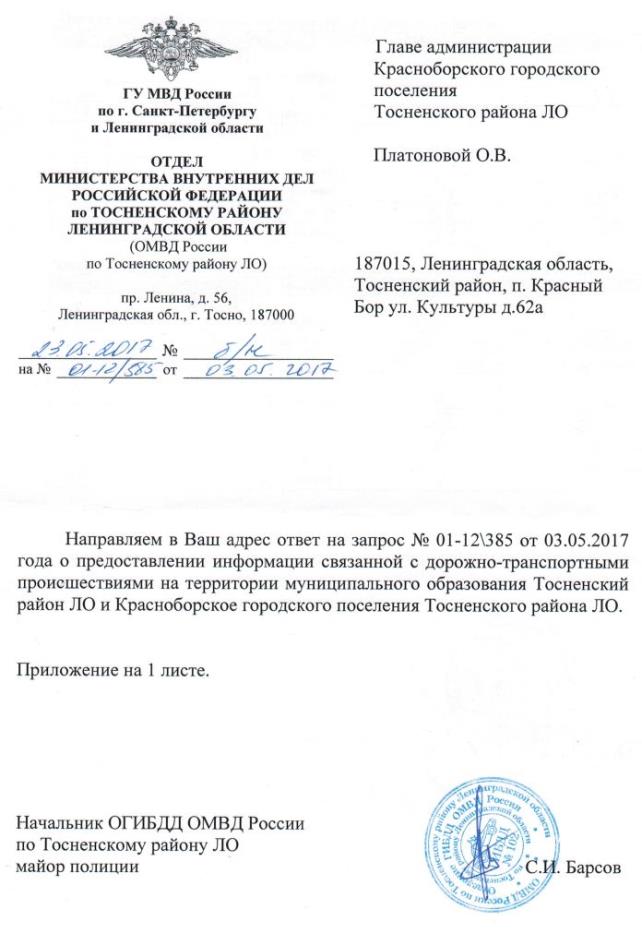 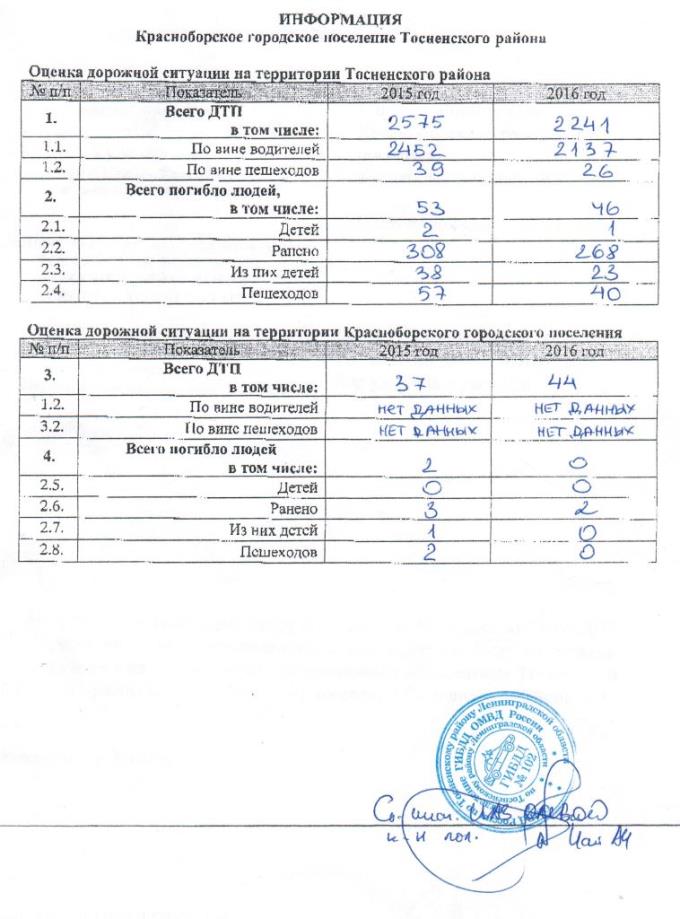 Приложение 2. Ответ УГИБДД ГУ МВД России по Санкт-Петербургу и ЛО о количестве транспортных средств.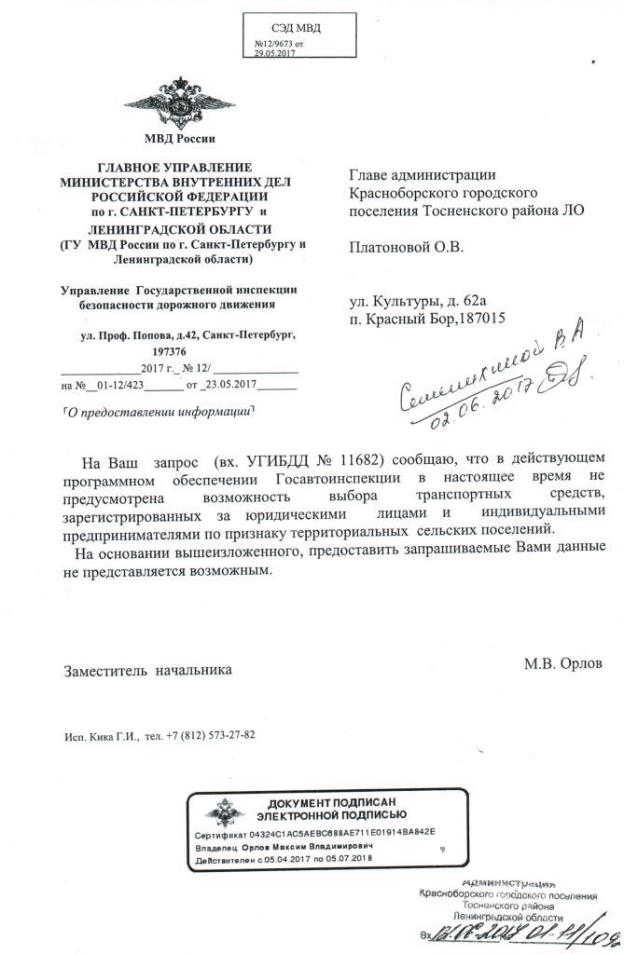 Приложение 3. Карта движения транспортных средств ЗАО «Фискарс Брандс Рус», ООО «Сотранс Сити», ООО «Радиус» и ООО «МЕГАПОЛИС».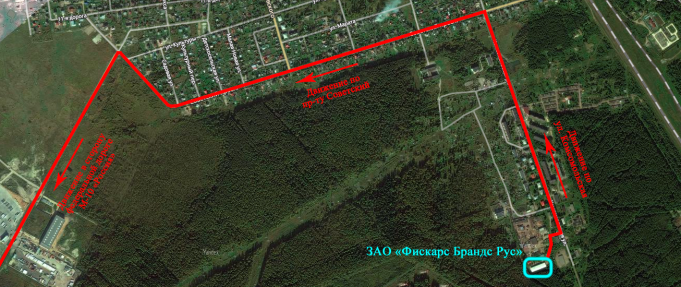 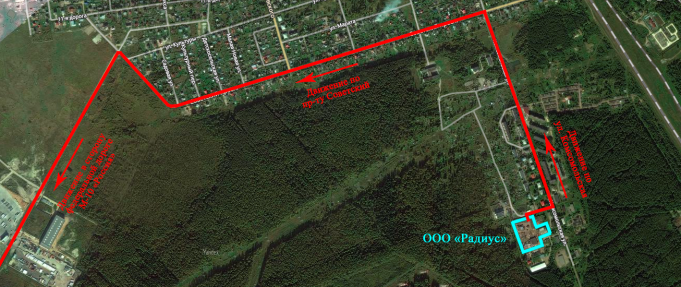 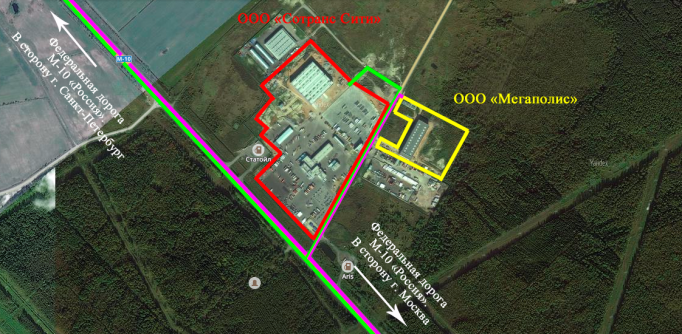 Приложение 4. Перспектива развития тротуарной сети.- строительство- реконструкцияПешеходные дорожки до детского сада №28 по ул. Комсомольская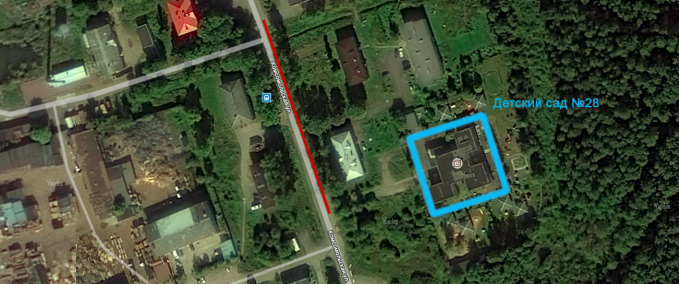 Пешеходные дорожки к школе МКОУ «Красноборская СОШ»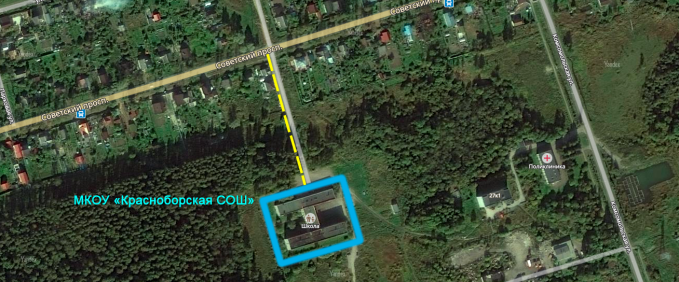 Пешеходная дорожка вдоль ул. 9 Дорога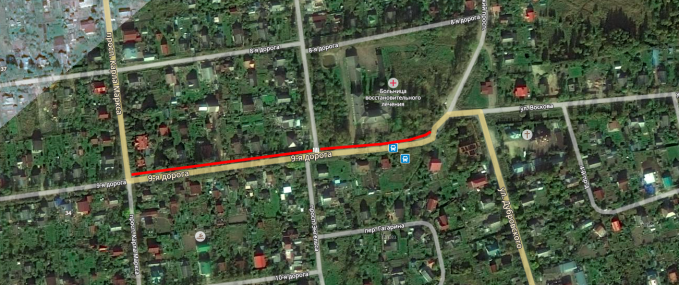 Пешеходная дорожка вдоль ул. Дубровского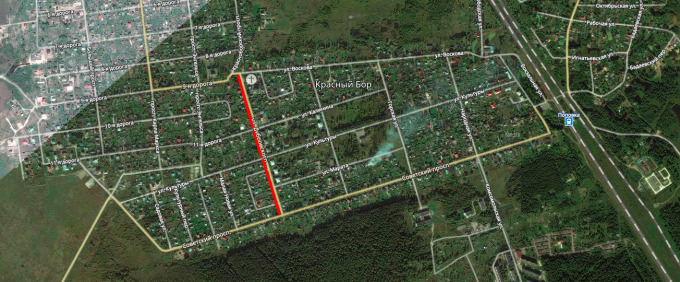 Пешеходная дорожка вдоль ул. Культуры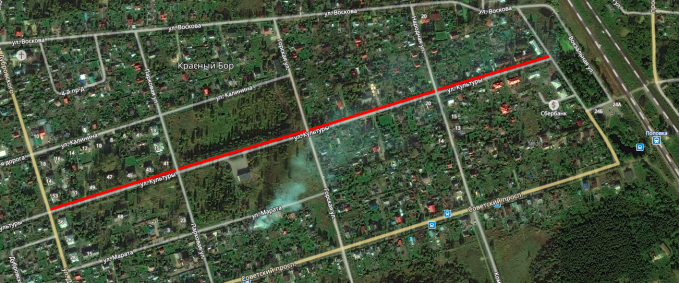 Пешеходная дорожка вдоль пр. К. Маркса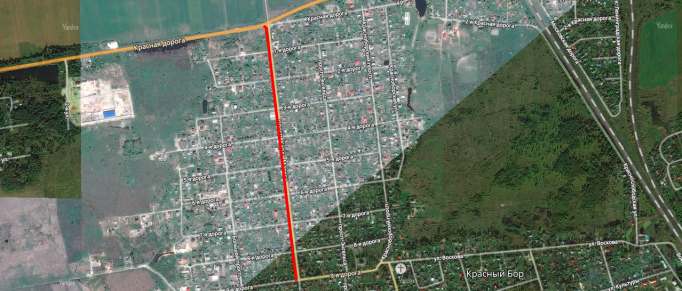 Пешеходная дорожка вдоль ул. Воскова (от ул. 9 Дорога до Привокзальной площади)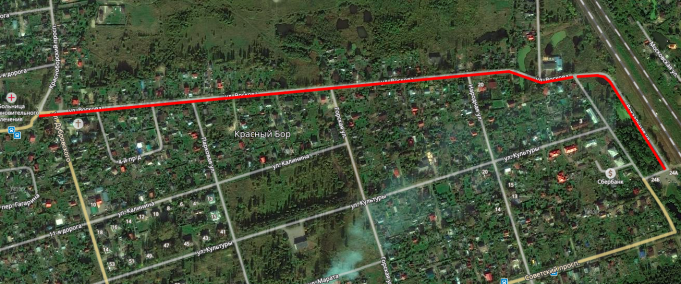 Пешеходная дорожка вдоль пр. Ленина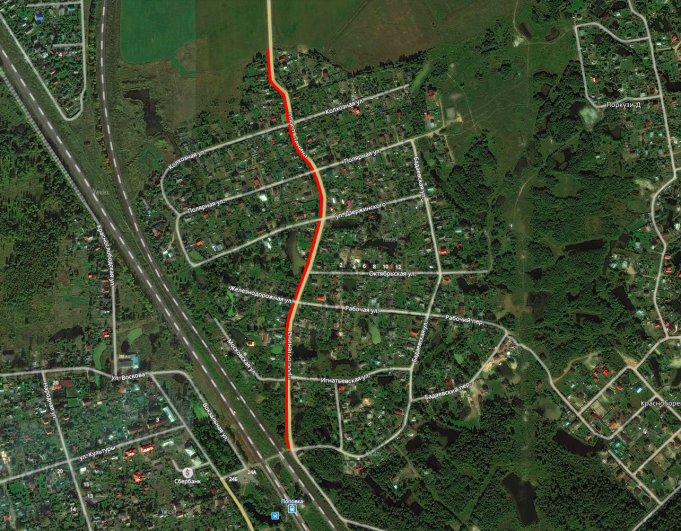 Пешеходная дорожка вдоль дороги «Ям-Ижора-Никольское»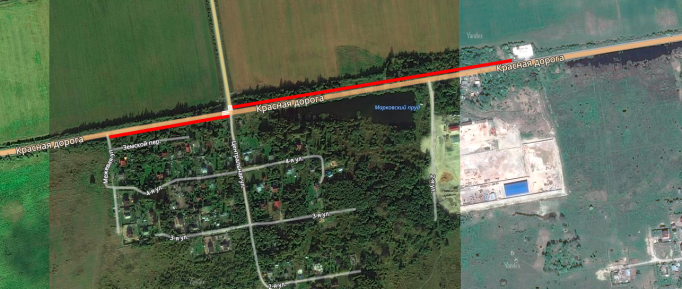 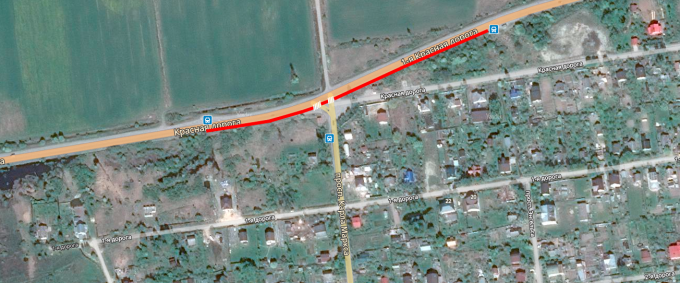 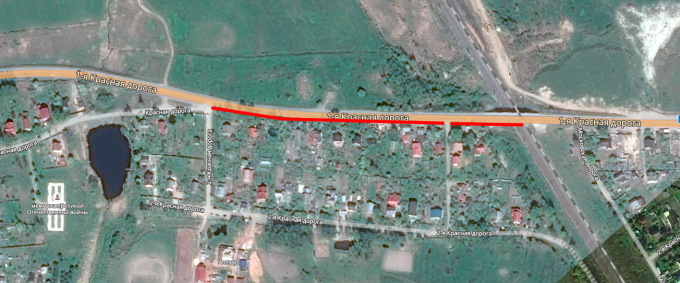 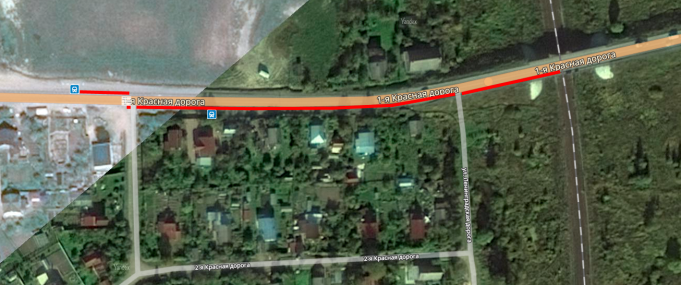 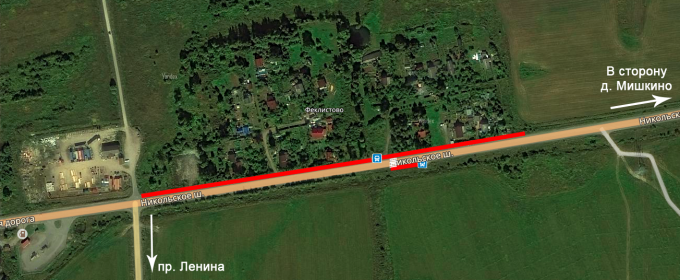 Приложение 5. Перспектива развития автомобильных стоянок.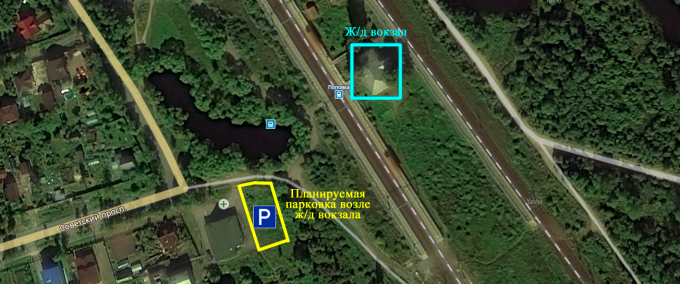 Парковка возле больницы восстановительного лечения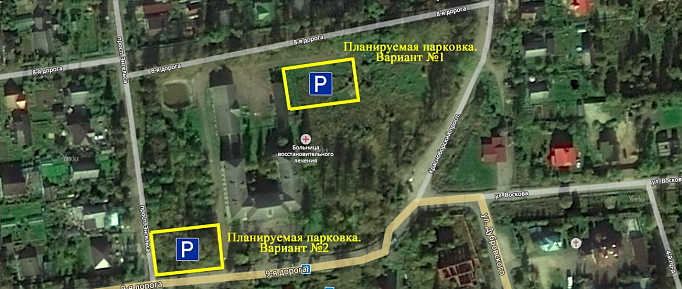 ПРОГРАММА КОМПЛЕКСНОГО РАЗВИТИЯ ТРАНСПОРТНОЙ ИНФРАСТРУКТУРЫ КРАСНОБОРСКОГО ГОРОДСКОГО ПОСЕЛЕНИЯ ТОСНЕНСКОГО РАЙОНА ЛЕНИНГРАДСКОЙ ОБЛАСТИНА ПЕРИОД 2017-2021 ГОДЫ И НА ПЕРСПЕКТИВУ ДО 2030 ГОДАг. Санкт-Петербург,2017 годНаименование ПрограммыПрограмма комплексного развития транспортной инфраструктуры Красноборского городского поселения Тосненского района Ленинградской области на период 2017-2021 годы и на перспективу до 2030 года (далее Программа).Основание для разработки Программы«Градостроительный кодекс Российской Федерации» от 29.12.2004 № 190-ФЗ (ред. от 03.07.2016) (с изм. и доп., вступ. в силу с 01.09.2016);Устав Красноборского городского поселения Тосненского района Ленинградской области;Постановление Правительства РФ от 25 декабря 2015 г. № 1440 “Об утверждении требований к программам комплексного развития транспортной инфраструктуры поселений, городских округов”.Заказчик ПрограммыАдминистрация Красноборского городского поселения Тосненского района Ленинградской областиРазработчик ПрограммыООО «Научно-Промышленная Группа «ЭНЕРГИЯ ПРАЙМ»Юридический адрес:197110, Российская Федерация, г. Санкт-Петербург, Морской пр., д. 23, лит. А, пом. 12-НКонтакты:8 (950) 224-00-50, ENERGIYA-PRIME@yandex.ru8 (953) 378-37-17, Xpert.2012@yandex.ruЦели и задачи ПрограммыПрограмма должна обеспечивать:безопасность, качество и эффективность транспортного обслуживания населения, а также юридических лиц и индивидуальных предпринимателей, осуществляющих экономическую деятельность (далее - субъекты экономической деятельности), на территории поселения;доступность объектов транспортной инфраструктуры для населения и субъектов экономической деятельности в соответствии с нормативами градостроительного проектирования поселения;развитие транспортной инфраструктуры в соответствии с потребностями населения в передвижении, субъектов экономической деятельности - в перевозке пассажиров и грузов на территории поселения (далее - транспортный спрос);развитие транспортной инфраструктуры, сбалансированное с градостроительной деятельностью в поселении;условия для управления транспортным спросом;создание приоритетных условий для обеспечения безопасности жизни и здоровья участников дорожного движения по отношению к экономическим результатам хозяйственной деятельности;создание приоритетных условий движения транспортных средств общего пользования по отношению к иным транспортным средствам;условия для пешеходного и велосипедного передвижения населения;эффективность функционирования действующей транспортной инфраструктуры.Целевые показатели развития транспортной инфраструктурыснижение удельного веса дорог, нуждающихся в капитальном ремонте (реконструкции), с 90% в 2017 году до 10% в 2030 году;индекс нового строительства к 2030 году на уровне 6,26% - планируется строительство улиц местного значения на площадках нового малоэтажного строительства, а также дорог регионального значения;прирост протяженности дорог на 7,183 км к 2030 году – планируется строительство улиц местного значения на площадках нового малоэтажного строительства, а также дорог регионального значения.Укрупненное описание запланированных мероприятийРазработка проектно-сметной документации;Строительство дорог;Приобретение материалов и ремонт дорог.Сроки и этапы реализации ПрограммыПрограмма разрабатывается на срок не менее 10 лет и не более чем на срок действия генерального плана поселения.Сроки реализации Программы: 2017-2030 годы, в том числе по этапам реализации:1 этап: 2017 – 2021 годы;2 этап: 2022 – 2026 годы;3 этап: 2027 – 2030 годы.Объемы и источники финансирования ПрограммыОбщий объем финансирования программных мероприятий за период 2017-2030 гг. составляет 242 298 301 рублей, в том числе по годам:2017 год – 15 389 571 рублей;2018 год – 5 799 900 рублей;2019 год – 16 703 000 рублей;2020 год – 12 332 500 рублей;2021 год – 12 312 830 рублей;с 2022 по 2026 годы – 130 876 500 рублей;с 2027 по 2030 годы – 48 884 000 рублей.К источникам финансирования программных мероприятий относятся:бюджет Ленинградской области;бюджет Красноборского городского поселения;прочие источники финансирования.Объемы финансирования по проектам Программы носят прогнозный характер и подлежат ежегодному уточнению, исходя из возможностей бюджетов различных уровней и степени реализации мероприятий.Ожидаемые результаты реализации ПрограммыК концу реализации Программы:повышение качества и эффективности транспортного обслуживания населения, а также юридических лиц и индивидуальных предпринимателей, осуществляющих экономическую деятельность на территории поселения;увеличение уровня доступности объектов транспортной инфраструктуры для населения и субъектов экономической деятельности в соответствии с нормативами градостроительного проектирования поселения;повышение надежности системы транспортной инфраструктуры поселения.Городской поселок Красный Бор, административный центр поселения, расположенный в 20 км к юго-востоку от Санкт-Петербурга;Деревня Мишкино;Деревня Поркузи;Деревня Феклистово.Год2007200820092010201120122013201420152016Численность населения4900493149715080508152155370546155225336№ п/пНаселенный пунктЧисленность постоянного населения на 01.01.2017 г., чел.г.п Красный Бор5279д. Мишкино33д. Поркузи5д. Феклистово19ИТОГО5336НаименованиеНаселенный пунктЕд. изм.проектфактДоля от проекта, %Учреждения образованияУчреждения образованияУчреждения образованияУчреждения образованияУчреждения образованияУчреждения образованияДетский сад МБДОУ № 28г.п. Красный Борул. Комсомольская, 2амест117117100МКОУ «Красноборская СОШ»г.п. Красный БорСоветский проспект, 47мест96025026Учреждения здравоохранения (амбулаторно-поликлинические)Учреждения здравоохранения (амбулаторно-поликлинические)Учреждения здравоохранения (амбулаторно-поликлинические)Учреждения здравоохранения (амбулаторно-поликлинические)Учреждения здравоохранения (амбулаторно-поликлинические)Учреждения здравоохранения (амбулаторно-поликлинические)ГБУЗ ЛО «Тосненская КМБ» Красноборская больницаг.п. Красный БорКоек686291ГБУЗ ЛО «Тосненская КМБ» Красноборская амбулаторияг.п. Красный Бор, ул. Комсомольская,  27посещ.в смену220230105Учреждения культурно-досугового типаУчреждения культурно-досугового типаУчреждения культурно-досугового типаУчреждения культурно-досугового типаУчреждения культурно-досугового типаУчреждения культурно-досугового типаКрасноборская библиотекаг.п. Красный Бор,ул. Культуры, 68бтыс. томов16,516,516,5Спортивные сооруженияСпортивные сооруженияСпортивные сооруженияСпортивные сооруженияСпортивные сооруженияСпортивные сооруженияБаза школьного спортзалаг.п. Красный Борм2 площ. пола260260260Имеется так же 1 спортивное плоское сооружениег.п. Красный Борм2 площ. полаВсего по сооружениям 1000Всего по сооружениям 1000Всего по сооружениям 1000№ п/пНаименование объекта культурного наследия, в соответствии с актом органа государственной власти о его постановке на государственную охрануМестонахождение объекта культурного наследияНаличие паспорта на объект культурного наследияБратское захоронение советских воинов, погибших в 1941-44 гг.Решение Леноблисполкома № 189 от 16.05.1988 г.Городской поселок. Красный Бор., в . к северо-западу от г.Тосно, близ ж.д.станции Поповка, на линии Москва – Санкт-Петербург, северная окраина поселка, у Красноборской улицыНомер захоронения в ВМЦ: 47-394Братское захоронение советских воинов, погибших в 1941-44 гг.Решение Леноблисполкома № 189 от 16.05.1988 г.Городской поселок Красный Бор., в . к северо-западу от г. Тосно, близж.д.станции Поповка , на ул. К.Маркса, близ д. №70Номер захоронения в ВМЦ: 47-393Братское захоронение воинов Красной Армии, погибших в . Здесь же захоронен видный латышский писатель Кадытис-Грозный А.А.Решение Леноблисполкома № 189 от 16.05.1988 г.Городской поселок Красный Бор., в . к северо-западу от г. Тосно, в . к северу от ж.д. станции ПоповкаНаименование предприятияВид хозяйственной деятельностиЗАО «Фискарс Бранд Рус»Производство садового инвентаря, посуды и прочие потребительские товарыООО «СМУ-171»Производственная база строительно-монтажных работООО «Радиус»Деревообрабатывающее производствоООО «Атлант Строй Сервис»Производственная база строительно-монтажных работООО «Балтнефтепровод»Транспортировка светлых нефтепродуктовЗАО «Статойл Ритэйл Оперэйшнс»Многотопливный заправочный комплекс на автодороге «Россия»ООО «Сотранс Сити»Комплекс по обслуживанию и продаже грузовых автомобилейООО «АвтоБалтСервисПлюс»Стоянка грузового автотранспортаОАО «ЛСР Стеновые материалы СЗ»Строительные материалыООО «Фининвест»Стоянка грузового транспортаООО «НПКФ Ресурс»Складская базаООО «Ярославна»Автозаправочная станцияООО «Арис-Северо-Запад»Автозаправочная станцияГУПП «Полигон «Красный Бор»Прием, обезвреживание и захоронение промышленных токсичных отходовООО «ЭнергоПромМонтаж»ЭлектричествоООО «Мегаполис»Производство металлоконструкцийООО «Аста»Автозапчасти№ п/пПеречень автомобильных дорогПротяженность, кмТехническая категорияТип покрытия1Ям-Ижора-Никольское3,74IIIасфальтобетон2Подъезд к  пос. Красный Бор3,9IIIасфальтобетон3Подъезд к  ст. Поповка1,4IVасфальтобетон4Подъезд к ЦПС3,32IVасфальтобетон№п/пНаименование автомобильной дорогиПротяженность (км)Протяженность (км)Протяженность (км)Начало автодорогиКонец автодороги№п/пНаименование автомобильной дорогиВсегоС твердым покрытием(а/б, щебень, ПГС)С грунтовым покрытиемНачало автодорогиКонец автодороги14567891.улица 1-я дорога0,6500,650Красноборский проспектполе2улица 1-я Красная дорога0,5050,5051.ул. Красная дорога2.Дорога регионального значения«Ям-Ижора-Никольское»1.Дорога регионального значения«Ям-Ижора-Никольское»2.поле3.улица 1-я Новая0,2900,290ул. Культурыул. 9-я дорога4.улица 2-я дорога0,9000,900ул. Красноборскаяполе5.улица 2-я Красная дорога0,8880,290 а/б0,118 щебень0,480ул.1-я Красная дорога,ул. Московская дорогаЗабор ж/дул. 1-я Красная дорога6.улица 3-я дорога0,8690,869 пгсКрасноборский проспектполе7улица 3-я Красная дорога0,2920,292ул. Московская дорогаул. 1-я Красная дорога8.улица 4-я дорога1,1531,153 пгсполеполе9.улица 4-я Красная дорога0,1230,123ул. 1-я Красная дорогатупик10.4-я улица0,4150,415ул. Межеваяполе11.4-ый проезд0,3660,366 пгсул. Восковаул. Воскова12.улица 5-я дорога0,9150,473 щебень0,442Красноборский проспектКрасный проспект13.улица 5-я Красная дорога0,0740,074ул. 1-я Красная дорогатупик14.улица 6-я дорога1,0630,136 а/б0,927ул. КрасноборскаяКрасный проспект15.улица 7-я дорога1,0621,062 пгсполеКрасный проспект16.улица 8-я дорога0,9860,986 щебеньКрасноборский проспектполе17.улица 9-я дорога0,9800,430 а/б0,550ул. Дубровскогополе18.улица 10-я дорога0,8600,759 щебень0,101ул.1-я Новаяполе19.улица 11-я дорога0,7480,748 щебеньул.1-я Новаяул. Панфилова20.улица Бадаевская0,9630,963  щебеньДорога регионального значения «Подъезд к ст. Поповка»ул. Полярная21.Бадаевский проезд0,2820,282ул. Бадаевскаяул. Игнатьевская22.Большой проспект1,0590,263 щебень0,796ул. 11-я дорогаул. 3-я дорога23.Бадаевский переулок0,1870,187ул. БадаевскаяРабочий переулок24.улица Вокзальная0,2790,279 а/бДорога регионального значения «Подъезд к пос. Красный Бор»ул. Культуры25.улица Воскова1,4361,436 а/бул. Культурыул. Дубровского26.переулок Гагарина0,3430,343ул.1-я Новаяул.1-я Новая27.улица Горская0,7770,147 а/б0,630полеТерритория школы28.улица Детскосельская0,2810,281ул. Культурыул. Детскосельская29.улица Дзержинского0,5540,554 щебеньул. Железнодорожнаяул. Бадаевская30.улица Железнодорожная0,1790,179ул. Дзержинскоготупик31.проспект Энгельса1,0580,027 а/б1,031 щебеньул. 9-я дорогаУл. 1-я дорога32.улица Рабочая0,4490,449 щебеньтупикул. Бадаевская33.Рабочий переулок0,1910,191 щебеньул. Бадаевскаяполе34.улица Игнатьевская0,4360,436 щебеньДорога регионального значения «Подъезд к ст. Поповка»ул. Бадаевская35.улица Калинина0,8980,638 а/б0,260 пгсул. Горскаяул.1-я Новая36.улица Колпинская0,4850,485 пгсул.1-я НоваяДорога регионального значения «Подъезд к пос. Красный Бор»37.улица Колхозная0,5120,512тупиктупик38.улица Красноборская0,7000,700 щебеньул. 6-я дорогаул. Красная дорога39.Красноборский проспект1,1561,156ул. 9-я дорогаул. Красная дорога40.Красный проспект0,2660,266ул. 7-я дорогаул. 5-я дорога41.улица Краснослобод-ская0,3930,393 пгсул. Восковаполе42.Проезд Дубровского0,2900,290ул. Дубровскогоул. Дубровского43.Переулок Дубровского0,1150,115ул. Маратаул. Дубровского44.улица Культуры2,0071,285 а/б0,722 пгсул. ВокзальнаяДорога регионального значения «Подъезд к пос. Красный Бор»45.Культурный переулок0,2760,276 щебеньул. КультурыДорога регионального значения «Подъезд к пос. Красный Бор»46.Малая Новая0,2770,277 щебеньул. КультурыДорога регионального значения «Подъезд к пос. Красный Бор»47.улица Марата0,6360,555 а/б крошка0,081ул. Горскаяул. Дубровского48.Красная дорога0,8230,823 а/бПроспект Карла Марксаул.1-я Красная дорога49.улица Полярная0,6580,658 щебеньул. Железнодорожнаяполе50.улица Московская0,5110,511Дорога регионального значения «Подъезд к ст. Поповка»ул. Железнодорожная51.Московская дорога0,5320,532тупиктупик52.улица Народная0,4880,488 а/бДорога регионального значения «Подъезд к пос. Красный Бор»ул. Воскова53.улица Октябрьская0,4430,443 щебеньДорога регионального значения «Подъезд к ст. Поповка»поле54.улица Панфилова0,1400,140 щебеньул. 10-я дорогаполе55.Парковый проезд0,1930,193ул. Маратаул. Парковая56.улица Парковая0,6260,626 а/бул. ВосковаДорога регионального значения «Подъезд к пос. Красный Бор»57.улица Зеленая0,0700,070ул. 4-ятупик58.улица Дубровского0,6910,691 а/бул. ВосковаДорога регионального значения «Подъезд к пос. Красный Бор»59.улица Тяговая подстанция0,2800,280 щебеньул. Бадаевскаятупик60.улица Марковская0,0580,058ул. 4-ятупик61.улица Межевая0,2000,200 щебеньДорога регионального значения«Ям-Ижора-Никольское»поле62.улица Садовая0,1550,155ул. Культурытупик63.улица Центральная0,4150,415 щебеньДорога регионального значения«Ям-Ижора-Никольское»ул. 2-я643-я улица0,3840,384 щебеньтупиктупик65.улица Николаевская0,1400,140ул. 10-я дорогаполе66.проспект Карла Маркса1,5361,181 а/б0,355 щебеньул. Колпинскаяул. Красная дорога67.улица Комсомольская1,1771,177 а/бТупик территория РЦ-11Дорога регионального значения «Подъезд к пос. Красный Бор»69деревня Феклистово съезд 10,2130,213Дорога регионального значения«Ям-Ижора-Никольское»тупик70деревня Феклистово съезд 20,1900,190Дорога регионального значения«Ям-Ижора-Никольское»тупикИТОГО:ИТОГО:39,547‒‒‒‒№ п/пТип покрытияПротяженность, кмДолевой состав,%Асфальтобетонное10,3126Грунтовое12,82833Щебневое11,09928Песочно-гравийная смесь5,3113ИТОГО39,547100№ п/пТип20152016Грузовойн/дн/дЛегковой в т. ч.н/дн/дОрганизациин/дн/дНаселениен/дн/дАвтобусын/дн/дВСЕГОн/дн/д№ п/пТип20152016Общая численность населения МО, тыс. чел.н/дн/дКоличество автомобилей у населения, ед.н/дн/дУровень автомобилизации населения, ед./1000 чел.н/дн/дИзменение уровня автомобилизации к 2015 году, %н/дн/д№ п/пВид транспорта, номер маршрутаНаименование маршрутаАвтобус:Автобус:Автобус:Маршрут №611ст. Поповка- г.Колпино  Маршрут №611бТосно – ст. Поповка – г.КолпиноМаршрут №688г. Никольское – ст.м. КупчиноМаршрут №688бст. м. Купчино – ст. Поповка№ п/пПоказательКоличественный показатель по Тосненскому районуКоличественный показатель Красноборского городского поселенияВсего ДТП, в том числе:2015 год2015 годВсего ДТП, в том числе:257537По вине водителей с пострадавшими2452н/дПо вине пешеходов с пострадавшими39н/дВсего погибло людей, в том числе:532Детей20Ранено3083Из них детей381Пешеходов572Всего ДТП, в том числе:2016 год2016 годВсего ДТП, в том числе:224144По вине водителей с пострадавшими2137н/дПо вине пешеходов с пострадавшими26н/дВсего погибло людей, в том числе:460Детей10Ранено2682Из них детей230Пешеходов400Населенный пунктЧисленность населения, чел.Численность населения, чел.Численность населения, чел.Населенный пунктСуществующее положениеПерваяочередьРасчетный срокг.п. Красный Бор527975879998д. Мишкино333542д. Поркузи555д. Феклистово191925Всего5336765010070Тип застройки1 очередь1 очередь1 очередьРасчетный срокРасчетный срокРасчетный срокТип застройкиПлощадь участкаПлощадь участкаПлотность застройки, м2 общей площади на гаПлощадь участкаПлощадь участкаПлотность застройки, м2 общей площади на гаТип застройкига%Плотность застройки, м2 общей площади на гага%Плотность застройки, м2 общей площади на гаг.п. Красный Борг.п. Красный Борг.п. Красный Борг.п. Красный Борг.п. Красный Борг.п. Красный Борг.п. Красный БорЖилые зоны342,0100408,3100в т.ч.Смешанная (5 и 9 этажей) многоквартирная застройка14,74,3480014,73,64800Малоэтажная многоквартирная (3-4 этажа)21,26,3320021,25,23200Малоэтажная блокированная до 3 этажей14,64,2250043,410,72500Индивидуальная усадебная застройка (одноквартирные жилые дома до 3 этажей) с участками291,585,21000329,080,51000Сельские населенные пунктыСельские населенные пунктыСельские населенные пунктыСельские населенные пунктыСельские населенные пунктыСельские населенные пунктыСельские населенные пунктыИндивидуальная усадебная застройка (одноквартирные жилые дома до 3 этажей) с участками 13,7100100013,71001000№ п/пПоказательI ЭТАПI ЭТАПI ЭТАПI ЭТАПI ЭТАПII ЭТАПIII ЭТАП№ п/пПоказатель201720182019202020212022-20262027-2030Численность населения МО, тыс. чел.5,3365,5545,7816,0176,2627,6510,07Количество автомобилей у населения, ед.2294235724732592279028354850Уровень автомобилизации населения, ед./1000 чел.430425436453446479482№ п/пПоказательI ЭТАПI ЭТАПI ЭТАПI ЭТАПI ЭТАПII ЭТАПIII ЭТАП№ п/пПоказатель201720182019202020212022-20262027-2031Количество автомобилей у населения, ед.2294235724732592279028354850Количество аварий, ед.44414235333130Количество аварий с участием людей, ед.2101011Наименование целевого показателяЕд. изм.I ЭТАПI ЭТАПI ЭТАПI ЭТАПI ЭТАПII ЭТАПIII ЭТАПНаименование целевого показателяЕд. изм.201720182019202020212022-20262027-2030Численность населения МОтыс. чел.5,3365,5505,6705,7206,2625,92010,07Количество автомобилей у населенияед.2294235724732592279028354850Уровень автомобилизации населенияед./1000 чел.430425436453446479482Количество ДТП, произошедших на территории поселенияед.44414235333130Индекс нового строительства%02,394,787,179,577,996,42Удельный вес дорог, нуждающихся в капитальном ремонте (реконструкции)%90837568603510Прирост протяженности дорогкм01,052,093,144,1833,593,0Общая протяженность улично-дорожной сети и дорог местного значениякм39,54740,641,642,743,7274546,727Доля протяженности автомобильных дорог общего пользования местного значения, не отвечающих нормативным требованиям, в общей протяженности автомобильных дорог общего пользования местного значения%7063,7557,551,25453015Обеспеченность постоянной круглогодичной связью с сетью автомобильных дорог общего пользования по дорогам с твердым покрытием%606570758090100Протяженность пешеходных дорожеккм3,014,095,176,257,337,337,33Протяженность велосипедных дорожеккм0000000Обеспечение транспортного обслуживания населения%7072,575,077,58090100Количество путепроводов, многоуровневых развязокшт.2222223Количество автозаправочных станцийшт.3333333Количество пристанейшт.0000000Количество баз-стоянок маломерного флоташт.0000000Количество автомобильных стоянок длительного временишт.2234444Количество капитально отремонтированных искусственных сооружений (мостов)шт.0000010№ п/пНаименование инвестиционного проектаТехнические параметры проектаСрок реализации проектаФинансовые затраты, тыс. руб.Финансовые затраты, тыс. руб.Финансовые затраты, тыс. руб.Финансовые затраты, тыс. руб.Финансовые затраты, тыс. руб.Примечание№ п/пНаименование инвестиционного проектаТехнические параметры проектаСрок реализации проектаВСЕГОв том числе:в том числе:в том числе:в том числе:Примечание№ п/пНаименование инвестиционного проектаТехнические параметры проектаСрок реализации проектаВСЕГОМестный бюджетРайонный бюджетОбластной бюджетИные источники ПримечаниеМЕРОПРИЯТИЯ ПО РАЗВИТИЮ ТРАНСПОРТНОЙ ИНФРАСТРУКТУРЫ ПО ВИДАМ ТРАНСПОРТАМЕРОПРИЯТИЯ ПО РАЗВИТИЮ ТРАНСПОРТНОЙ ИНФРАСТРУКТУРЫ ПО ВИДАМ ТРАНСПОРТАМЕРОПРИЯТИЯ ПО РАЗВИТИЮ ТРАНСПОРТНОЙ ИНФРАСТРУКТУРЫ ПО ВИДАМ ТРАНСПОРТАМЕРОПРИЯТИЯ ПО РАЗВИТИЮ ТРАНСПОРТНОЙ ИНФРАСТРУКТУРЫ ПО ВИДАМ ТРАНСПОРТАМЕРОПРИЯТИЯ ПО РАЗВИТИЮ ТРАНСПОРТНОЙ ИНФРАСТРУКТУРЫ ПО ВИДАМ ТРАНСПОРТАМЕРОПРИЯТИЯ ПО РАЗВИТИЮ ТРАНСПОРТНОЙ ИНФРАСТРУКТУРЫ ПО ВИДАМ ТРАНСПОРТАМЕРОПРИЯТИЯ ПО РАЗВИТИЮ ТРАНСПОРТНОЙ ИНФРАСТРУКТУРЫ ПО ВИДАМ ТРАНСПОРТАМЕРОПРИЯТИЯ ПО РАЗВИТИЮ ТРАНСПОРТНОЙ ИНФРАСТРУКТУРЫ ПО ВИДАМ ТРАНСПОРТАМЕРОПРИЯТИЯ ПО РАЗВИТИЮ ТРАНСПОРТНОЙ ИНФРАСТРУКТУРЫ ПО ВИДАМ ТРАНСПОРТАМЕРОПРИЯТИЯ ПО РАЗВИТИЮ ТРАНСПОРТА ОБЩЕГО ПОЛЬЗОВАНИЯ, СОЗДАНИЮ ТРАНСПОРТНО-ПЕРЕСАДОЧНЫХ УЗЛОВМЕРОПРИЯТИЯ ПО РАЗВИТИЮ ТРАНСПОРТА ОБЩЕГО ПОЛЬЗОВАНИЯ, СОЗДАНИЮ ТРАНСПОРТНО-ПЕРЕСАДОЧНЫХ УЗЛОВМЕРОПРИЯТИЯ ПО РАЗВИТИЮ ТРАНСПОРТА ОБЩЕГО ПОЛЬЗОВАНИЯ, СОЗДАНИЮ ТРАНСПОРТНО-ПЕРЕСАДОЧНЫХ УЗЛОВМЕРОПРИЯТИЯ ПО РАЗВИТИЮ ТРАНСПОРТА ОБЩЕГО ПОЛЬЗОВАНИЯ, СОЗДАНИЮ ТРАНСПОРТНО-ПЕРЕСАДОЧНЫХ УЗЛОВМЕРОПРИЯТИЯ ПО РАЗВИТИЮ ТРАНСПОРТА ОБЩЕГО ПОЛЬЗОВАНИЯ, СОЗДАНИЮ ТРАНСПОРТНО-ПЕРЕСАДОЧНЫХ УЗЛОВМЕРОПРИЯТИЯ ПО РАЗВИТИЮ ТРАНСПОРТА ОБЩЕГО ПОЛЬЗОВАНИЯ, СОЗДАНИЮ ТРАНСПОРТНО-ПЕРЕСАДОЧНЫХ УЗЛОВМЕРОПРИЯТИЯ ПО РАЗВИТИЮ ТРАНСПОРТА ОБЩЕГО ПОЛЬЗОВАНИЯ, СОЗДАНИЮ ТРАНСПОРТНО-ПЕРЕСАДОЧНЫХ УЗЛОВМЕРОПРИЯТИЯ ПО РАЗВИТИЮ ТРАНСПОРТА ОБЩЕГО ПОЛЬЗОВАНИЯ, СОЗДАНИЮ ТРАНСПОРТНО-ПЕРЕСАДОЧНЫХ УЗЛОВМЕРОПРИЯТИЯ ПО РАЗВИТИЮ ТРАНСПОРТА ОБЩЕГО ПОЛЬЗОВАНИЯ, СОЗДАНИЮ ТРАНСПОРТНО-ПЕРЕСАДОЧНЫХ УЗЛОВСтроительство дополнительных автобусных остановок с заездами (на маршрутах: пр. К. Маркса – ул. 9 дорога – ул. Дубровского и Советский просп. – ул. Комсомольская)5 ед.1 этап:2017-2021 гг.3115,03115,0Строительство дополнительных автобусных остановок с заездами по дороге «Ям-Ижора-Никольское»2 ед.1 этап:2017-2021 гг.1246,01246,0Строительство и дальнейшее обслуживание автобусных остановокВ соответствие с проектом2017-2030 гг.В соответствие с проектомМЕРОПРИЯТИЯ ПО РАЗВИТИЮ ИНФРАСТРУКТУРЫ ДЛЯ ЛЕГКОВОГО АВТОМОБИЛЬНОГО ТРАНСПОРТА, ВКЛЮЧАЯ РАЗВИТИЕ ЕДИНОГО ПАРКОВОЧНОГО ПРОСТРАНСТВАМЕРОПРИЯТИЯ ПО РАЗВИТИЮ ИНФРАСТРУКТУРЫ ДЛЯ ЛЕГКОВОГО АВТОМОБИЛЬНОГО ТРАНСПОРТА, ВКЛЮЧАЯ РАЗВИТИЕ ЕДИНОГО ПАРКОВОЧНОГО ПРОСТРАНСТВАМЕРОПРИЯТИЯ ПО РАЗВИТИЮ ИНФРАСТРУКТУРЫ ДЛЯ ЛЕГКОВОГО АВТОМОБИЛЬНОГО ТРАНСПОРТА, ВКЛЮЧАЯ РАЗВИТИЕ ЕДИНОГО ПАРКОВОЧНОГО ПРОСТРАНСТВАМЕРОПРИЯТИЯ ПО РАЗВИТИЮ ИНФРАСТРУКТУРЫ ДЛЯ ЛЕГКОВОГО АВТОМОБИЛЬНОГО ТРАНСПОРТА, ВКЛЮЧАЯ РАЗВИТИЕ ЕДИНОГО ПАРКОВОЧНОГО ПРОСТРАНСТВАМЕРОПРИЯТИЯ ПО РАЗВИТИЮ ИНФРАСТРУКТУРЫ ДЛЯ ЛЕГКОВОГО АВТОМОБИЛЬНОГО ТРАНСПОРТА, ВКЛЮЧАЯ РАЗВИТИЕ ЕДИНОГО ПАРКОВОЧНОГО ПРОСТРАНСТВАМЕРОПРИЯТИЯ ПО РАЗВИТИЮ ИНФРАСТРУКТУРЫ ДЛЯ ЛЕГКОВОГО АВТОМОБИЛЬНОГО ТРАНСПОРТА, ВКЛЮЧАЯ РАЗВИТИЕ ЕДИНОГО ПАРКОВОЧНОГО ПРОСТРАНСТВАМЕРОПРИЯТИЯ ПО РАЗВИТИЮ ИНФРАСТРУКТУРЫ ДЛЯ ЛЕГКОВОГО АВТОМОБИЛЬНОГО ТРАНСПОРТА, ВКЛЮЧАЯ РАЗВИТИЕ ЕДИНОГО ПАРКОВОЧНОГО ПРОСТРАНСТВАМЕРОПРИЯТИЯ ПО РАЗВИТИЮ ИНФРАСТРУКТУРЫ ДЛЯ ЛЕГКОВОГО АВТОМОБИЛЬНОГО ТРАНСПОРТА, ВКЛЮЧАЯ РАЗВИТИЕ ЕДИНОГО ПАРКОВОЧНОГО ПРОСТРАНСТВАМЕРОПРИЯТИЯ ПО РАЗВИТИЮ ИНФРАСТРУКТУРЫ ДЛЯ ЛЕГКОВОГО АВТОМОБИЛЬНОГО ТРАНСПОРТА, ВКЛЮЧАЯ РАЗВИТИЕ ЕДИНОГО ПАРКОВОЧНОГО ПРОСТРАНСТВАОрганизация стоянок для транспорта у Красноборской больницы и ж/д вокзала2 стоянки1 этап:2017-2021 гг.1500,01500,0за счет средств Федерального бюджетаРазмещение дорожных знаков и указателей на улицах населенных пунктовВ соответствие с проектом ОДД2018-2035 гг.1520,01520,0МЕРОПРИЯТИЯ ПО РАЗВИТИЮ ИНФРАСТРУКТУРЫ ПЕШЕХОДНОГО И ВЕЛОСИПЕДНОГО ПЕРЕДВИЖЕНИЯМЕРОПРИЯТИЯ ПО РАЗВИТИЮ ИНФРАСТРУКТУРЫ ПЕШЕХОДНОГО И ВЕЛОСИПЕДНОГО ПЕРЕДВИЖЕНИЯМЕРОПРИЯТИЯ ПО РАЗВИТИЮ ИНФРАСТРУКТУРЫ ПЕШЕХОДНОГО И ВЕЛОСИПЕДНОГО ПЕРЕДВИЖЕНИЯМЕРОПРИЯТИЯ ПО РАЗВИТИЮ ИНФРАСТРУКТУРЫ ПЕШЕХОДНОГО И ВЕЛОСИПЕДНОГО ПЕРЕДВИЖЕНИЯМЕРОПРИЯТИЯ ПО РАЗВИТИЮ ИНФРАСТРУКТУРЫ ПЕШЕХОДНОГО И ВЕЛОСИПЕДНОГО ПЕРЕДВИЖЕНИЯМЕРОПРИЯТИЯ ПО РАЗВИТИЮ ИНФРАСТРУКТУРЫ ПЕШЕХОДНОГО И ВЕЛОСИПЕДНОГО ПЕРЕДВИЖЕНИЯМЕРОПРИЯТИЯ ПО РАЗВИТИЮ ИНФРАСТРУКТУРЫ ПЕШЕХОДНОГО И ВЕЛОСИПЕДНОГО ПЕРЕДВИЖЕНИЯМЕРОПРИЯТИЯ ПО РАЗВИТИЮ ИНФРАСТРУКТУРЫ ПЕШЕХОДНОГО И ВЕЛОСИПЕДНОГО ПЕРЕДВИЖЕНИЯМЕРОПРИЯТИЯ ПО РАЗВИТИЮ ИНФРАСТРУКТУРЫ ПЕШЕХОДНОГО И ВЕЛОСИПЕДНОГО ПЕРЕДВИЖЕНИЯСтроительство надземного пешеходного  перехода  у  ж/д станции  Поповка1 переход2 этап:2022-2026 гг.В соответствие с проектомСтроительство пешеходного моста через ж/д дорогу от ул. Московская дорога до ул. 2-я Красная дорога1 мост2 этап:2022-2026 гг.В соответствие с проектомСтроительство путепровода через железнодорожные пути южнее ж/д станции Поповка в створе планируемой а/д местного значения1 путепровод3 этап:2027-2030 гг.2000,0600,01400,0Строительство пешеходной дорожки пр. К. Маркса  от ул. Красная дорога до ул. 9-ая дорога1,18 км1 этап:2018-2021 гг.1239,0450,0789,0Строительство пешеходной дорожки ул. Культуры1,21 км1 этап:2018-2021 гг.1270,5381,15889,35Строительство пешеходной дорожки ул. Дубровского0,68 км1 этап:2018-2021 гг.714,0531,0183,0Строительство пешеходной дорожки ул. 9 дорога от ул. Воскова до пр. Карла Маркса0,4 км1 этап:2018-2021 гг.420,0150,0270,0Строительство пешеходной дорожки к школе МКОУ «Красноборская СОШ»В соответствие с проектом2017–2018 гг.В соответствие с проектомСтроительство пешеходной дорожки вдоль пр. Ленина0,95 км1 этап:2018-2021 гг.997,5997,5Строительство пешеходной дорожки по ул. Воскова от ул. 9-ая дорога до Привокзальной площади.1,6 км2021 г.1100,241100,24Строительство пешеходной дорожки вдоль дороги «Ям-Ижора-Никольское»3,4 км1 этап:2018-2021 гг.3570,03570,0Ремонт пешеходной дорожки ул. Комсомольская от д.16 до д.60,4 км1 этап:2018-2021 гг.420,0150,0270,0Обустройство пешеходной дорожки к детскому саду на ул. Комсомольская и строительство пешеходных дорожек до детского сада от дома №6 до дома №2а.2018 г.500,0500,0МЕРОПРИЯТИЯ ПО РАЗВИТИЮ ИНФРАСТРУКТУРЫ ДЛЯ ГРУЗОВОГО ТРАНСПОРТА, ТРАНСПОРТНЫХ СРЕДСТВ КОММУНАЛЬНЫХ И ДОРОЖНЫХ СЛУЖБМЕРОПРИЯТИЯ ПО РАЗВИТИЮ ИНФРАСТРУКТУРЫ ДЛЯ ГРУЗОВОГО ТРАНСПОРТА, ТРАНСПОРТНЫХ СРЕДСТВ КОММУНАЛЬНЫХ И ДОРОЖНЫХ СЛУЖБМЕРОПРИЯТИЯ ПО РАЗВИТИЮ ИНФРАСТРУКТУРЫ ДЛЯ ГРУЗОВОГО ТРАНСПОРТА, ТРАНСПОРТНЫХ СРЕДСТВ КОММУНАЛЬНЫХ И ДОРОЖНЫХ СЛУЖБМЕРОПРИЯТИЯ ПО РАЗВИТИЮ ИНФРАСТРУКТУРЫ ДЛЯ ГРУЗОВОГО ТРАНСПОРТА, ТРАНСПОРТНЫХ СРЕДСТВ КОММУНАЛЬНЫХ И ДОРОЖНЫХ СЛУЖБМЕРОПРИЯТИЯ ПО РАЗВИТИЮ ИНФРАСТРУКТУРЫ ДЛЯ ГРУЗОВОГО ТРАНСПОРТА, ТРАНСПОРТНЫХ СРЕДСТВ КОММУНАЛЬНЫХ И ДОРОЖНЫХ СЛУЖБМЕРОПРИЯТИЯ ПО РАЗВИТИЮ ИНФРАСТРУКТУРЫ ДЛЯ ГРУЗОВОГО ТРАНСПОРТА, ТРАНСПОРТНЫХ СРЕДСТВ КОММУНАЛЬНЫХ И ДОРОЖНЫХ СЛУЖБМЕРОПРИЯТИЯ ПО РАЗВИТИЮ ИНФРАСТРУКТУРЫ ДЛЯ ГРУЗОВОГО ТРАНСПОРТА, ТРАНСПОРТНЫХ СРЕДСТВ КОММУНАЛЬНЫХ И ДОРОЖНЫХ СЛУЖБМЕРОПРИЯТИЯ ПО РАЗВИТИЮ ИНФРАСТРУКТУРЫ ДЛЯ ГРУЗОВОГО ТРАНСПОРТА, ТРАНСПОРТНЫХ СРЕДСТВ КОММУНАЛЬНЫХ И ДОРОЖНЫХ СЛУЖБМЕРОПРИЯТИЯ ПО РАЗВИТИЮ ИНФРАСТРУКТУРЫ ДЛЯ ГРУЗОВОГО ТРАНСПОРТА, ТРАНСПОРТНЫХ СРЕДСТВ КОММУНАЛЬНЫХ И ДОРОЖНЫХ СЛУЖБМЕРОПРИЯТИЯ ПО РАЗВИТИЮ СЕТИ ДОРОГ ПОСЕЛЕНИЯМЕРОПРИЯТИЯ ПО РАЗВИТИЮ СЕТИ ДОРОГ ПОСЕЛЕНИЯМЕРОПРИЯТИЯ ПО РАЗВИТИЮ СЕТИ ДОРОГ ПОСЕЛЕНИЯМЕРОПРИЯТИЯ ПО РАЗВИТИЮ СЕТИ ДОРОГ ПОСЕЛЕНИЯМЕРОПРИЯТИЯ ПО РАЗВИТИЮ СЕТИ ДОРОГ ПОСЕЛЕНИЯМЕРОПРИЯТИЯ ПО РАЗВИТИЮ СЕТИ ДОРОГ ПОСЕЛЕНИЯМЕРОПРИЯТИЯ ПО РАЗВИТИЮ СЕТИ ДОРОГ ПОСЕЛЕНИЯМЕРОПРИЯТИЯ ПО РАЗВИТИЮ СЕТИ ДОРОГ ПОСЕЛЕНИЯМЕРОПРИЯТИЯ ПО РАЗВИТИЮ СЕТИ ДОРОГ ПОСЕЛЕНИЯРеконструкция примыкания магистральной улицы общепоселкового значения к автомобильной дороге «Россия»В соответствие с проектом2 этап:2022-2026 гг.В соответствие с проектомРеконструкция ул. Культуры1,999 км2 этап:2022-2026 гг.15992,04797,611194,4Капитальный ремонт ул. 1-я дорога0,718 км2017 г.1049,513262,38787,133Капитальный ремонт ул. 2-я дорога0,697 км2017 г.1373,817414,76959,057Реконструкция поселковой дороги между ул. 1-я дорога и ул. 2-я дорога0,125 км2 этап:2022-2026 гг.1000,0300,0700,0Реконструкция ул. 3-я дорога0,798 км2 этап:2022-2026 гг.6384,01915,24468,8Реконструкция ул. 4-я дорога0,987 км2 этап:2022-2026 гг.7896,02368,85527,2Реконструкция поселковой дороги между ул. 3-я дорога и ул. 4-я дорога0,121 км2 этап:2022-2026 гг.968,0290,4677,6Капитальный ремонт Большого проспекта1,059 км2017 г.2513,798602,751911,048Капитальный ремонт Красноборского проспекта1,156 км2017 г.3300,333660,062640,273Реконструкция ул. Промышленная1,470 км2 этап:2022-2026 гг.11760,011760,0Реконструкция Культурный пер.0,261 км2 этап:2022-2026 гг.2088,0626,41461,6Реконструкция ул. Садовая0,25 км2 этап:2022-2026 гг.2000,0600,01400,0Реконструкция пр. Ленина1,437 км 2 этап:2022-2026 гг.11496,011496,0Реконструкция ул. Детскосельская0,565 км3 этап:2027-2030 гг.4520,01356,03164,0Реконструкция ул. 2-я дорога0,43 км3 этап:2027-2030 гг.3440,01032,02408,0Реконструкция ул. Горская0,715 км3 этап:2027-2030 гг.5720,01144,04576,0Строительство улиц внутри нового жилого квартала между ул. 6-ая линия и Красным проспектом9,442 км1,2 этап:2018-2026 гг.56652,016995,639656,4Строительство дороги от ул. 1-я Красная дорога до ул. Краснослободская (далее дорога 1)0,914 км2 этап:2022-2026 гг.6398,01919,44478,6Строительство дороги от ул. 4-я дорога до ул. Воскова (далее дорога 2)1,119 км2 этап:2022-2026 гг.7833,02349,95483,1Строительство дороги между новыми дорогами 1 и 20,55 км2 этап:2022-2026 гг.3850,01155,02695,0Строительство новой магистральной улицы вдоль восточной границы  производственно-складской зоны «Красноборская»1,6 км2 этап:2022-2026 гг.16800,05040,011760,0Строительство новой магистральной улицы, проходящей севернее микрорайона РЦ вдоль ВЛ к планируемому путепроводу через ж/д пути, далее по кольцу к пр. Ленина3,0 км3 этап:2027-2030 гг31500,09450,022050,0Капитальный ремонт ул. Комсомольская1,125 км2018 г.2137,5641,251496,25Капитальный ремонт ул. Дубровского0,67 км 2021 г.1424,091424,09Капитальный ремонт ул.  9-я дорога0,448 км2017 г.1541,892608,44933,452Капитальный ремонт пр. Энгельса1,0582017 г.3010,218751,5482258,670Капитальный ремонт пр. Карла Маркса2,269 км2017 г.2600,01687,0913,0Капитальный ремонт ул.  Парковая0,626 км2018 г.1189,4356,82832,58Капитальный ремонт ул.  Калинина0,315 км1 этап:2017-2021 гг.598,5179,55418,95Благоустройство автодорожной сети с организацией зеленых защитных полос вдоль транспортных магистралей.1 этап:2017-2021 гг.В соответствие с проектомТЕХНИЧЕСКАЯ ДОКУМЕНТАЦИЯТЕХНИЧЕСКАЯ ДОКУМЕНТАЦИЯТЕХНИЧЕСКАЯ ДОКУМЕНТАЦИЯТЕХНИЧЕСКАЯ ДОКУМЕНТАЦИЯТЕХНИЧЕСКАЯ ДОКУМЕНТАЦИЯТЕХНИЧЕСКАЯ ДОКУМЕНТАЦИЯТЕХНИЧЕСКАЯ ДОКУМЕНТАЦИЯТЕХНИЧЕСКАЯ ДОКУМЕНТАЦИЯТЕХНИЧЕСКАЯ ДОКУМЕНТАЦИЯПроектирование пешеходной дорожки пр. К. Маркса2018 г.350,0350,0Проектирование пешеходной дорожки ул. Культуры2020 г.350,0350,0Проектирование пешеходной дорожки ул. Дубровского2019 г.350,0350,0Проектирование улиц внутри нового жилого квартала между ул. 6-ая линия и Красным проспектом2018 г.350,0350,0Проектирование пешеходной дорожки ул. Воскова2020 г.350,0350,0Проектирование пешеходной дорожки ул. 9 дорога2019 г.350,0350,0Проектирование пешеходной дорожки пр. Ленина2019 г.350,0350,0Проектирование пешеходной дорожки вдоль дороги «Ям-Ижора-Никольское»2018 г.350,0350,0Разработка комплексной схемы организации дорожного движения и ее актуализация2018 г.250,0250,0Ежегодная актуализация Программы комплексного развития транспортной инфраструктуры1 шт.2018-2035 гг.1800,01800,0Актуализация проекта схемы организации дорожного движения1 шт.2021-2035 гг.800,0800,0ИТОГО по источникам финансированияИТОГО по источникам финансированияИТОГО по источникам финансирования68161,0980172637,2031500ИТОГО за весь период реализации ПрограммыИТОГО за весь период реализации ПрограммыИТОГО за весь период реализации ПрограммыИТОГО за весь период реализации Программы242298,301242298,301242298,301242298,301242298,301Наименование инвестиционного проектаОбъем финансирования, тыс. руб.1 ЭТАП1 ЭТАП1 ЭТАП1 ЭТАП1 ЭТАП2 ЭТАП3 ЭТАПНаименование инвестиционного проектаОбъем финансирования, тыс. руб.201720182019202020212022-20262027-2030ИТОГО:Наименование инвестиционного проектаОбъем финансирования, тыс. руб.1 ЭТАП1 ЭТАП1 ЭТАП1 ЭТАП1 ЭТАП2 ЭТАП3 ЭТАПНаименование инвестиционного проектаОбъем финансирования, тыс. руб.201720182019202020212022-20262027-2030Строительство дополнительных автобусных остановок с заездами (на маршрутах: пр. К. Маркса – ул. 9 дорога – ул. Дубровского и Советский просп. – ул. Комсомольская)3115,01557,51557,5Строительство дополнительных автобусных остановок с заездами по дороге «Ям-Ижора-Никольское»1246,0623,0623,0Строительство и дальнейшее обслуживание автобусных остановокВ соответствие с проектомИТОГО:4361,00623,02180,51557,5000Наименование инвестиционного проектаОбъем финансирования, тыс. руб.1 ЭТАП1 ЭТАП1 ЭТАП1 ЭТАП1 ЭТАП2 ЭТАП3 ЭТАПНаименование инвестиционного проектаОбъем финансирования, тыс. руб.201720182019202020212022-20262027-2030Организация стоянок для транспорта у Красноборской больницы и ж/д вокзала1500,0500,0500,0500,0Размещение дорожных знаков и указателей на улицах населенных пунктов1520,0304,0304,0304,0304,0304,0ИТОГО:3020,000804,0804,0804,0304,0304,0Наименование инвестиционного проектаОбъем финансирования, тыс. руб.1 ЭТАП1 ЭТАП1 ЭТАП1 ЭТАП1 ЭТАП2 ЭТАП3 ЭТАПНаименование инвестиционного проектаОбъем финансирования, тыс. руб.201720182019202020212022-20262027-2030Строительство надземного пешеходного перехода у ж/д станции ПоповкаВ соответствие с проектомВ соответствие с проектомСтроительство пешеходного моста через ж/д дорогу от ул. Московская дорога до ул. 2-я Красная дорогаВ соответствие с проектомВ соответствие с проектомСтроительство путепровода через железнодорожные пути южнее ж/д станции Поповка в створе планируемой а/д местного значения2000,02000,0Строительство пешеходной дорожки пр. К. Маркса  от ул. Красная дорога до ул. 9-ая дорога1239,01239,0Строительство пешеходной дорожки ул. Культуры1270,51270,5Строительство пешеходной дорожки ул. Дубровского714,0714,0Строительство пешеходной дорожки ул. 9 дорога от ул. Воскова до пр. Карла Маркса420,0420,0Реконструкция пешеходной дорожки к школе МКОУ «Красноборская СОШ»В соответствие с проектомВ соответствие с проектомВ соответствие с проектомСтроительство пешеходной дорожки вдоль пр. Ленина997,5332,5332,5332,5Строительство пешеходной дорожки по ул. Воскова от ул. 9-ая дорога до Привокзальной площади1100,241100,24Строительство пешеходной дорожки вдоль дороги «Ям-Ижора-Никольское»3570,03570,0Ремонт пешеходной дорожки ул. Комсомольская от д.16 до д.6420,0420,0Обустройство пешеходной дорожки к детскому саду на ул. Комсомольская и строительство пешеходных дорожек до детского сада от дома №6 до дома №2а500,0500,0ИТОГО:12231,240500,05561,51466,52703,2402000,0Наименование инвестиционного проектаОбъем финансирования, тыс. руб.1 ЭТАП1 ЭТАП1 ЭТАП1 ЭТАП1 ЭТАП2 ЭТАП3 ЭТАПНаименование инвестиционного проектаОбъем финансирования, тыс. руб.201720182019202020212022-20262027-2030ИТОГО:Наименование инвестиционного проектаОбъем финансирования, тыс. руб.1 ЭТАП1 ЭТАП1 ЭТАП1 ЭТАП1 ЭТАП2 ЭТАП3 ЭТАПНаименование инвестиционного проектаОбъем финансирования, тыс. руб.201720182019202020212022-20262027-2030Реконструкция примыкания магистральной улицы общепоселкового значения к автомобильной дороге «Россия»В соответствие с проектомВ соответствие с проектомРеконструкция ул. Культуры15992,015992,0Капитальный ремонт ул. 1-я дорога1049,5131049,513Капитальный ремонт ул. 2-я дорога1373,8171373,817Реконструкция поселковой дороги между ул. 1-я дорога и ул. 2-я дорога1000,01000,0Реконструкция ул. 3-я дорога6384,06384,0Реконструкция ул. 4-я дорога7896,07896,0Реконструкция поселковой дороги между ул. 3-я дорога и ул. 4-я дорога968,0968,0Капитальный ремонт Большого проспекта2513,7982513,798Капитальный ремонт Красноборского проспекта3300,3333300,333Реконструкция ул. Промышленная11760,011760,0Реконструкция Культурный пер.2088,02088,0Реконструкция ул. Садовая2000,02000,0Реконструкция пр. Ленина11496,011496,0Реконструкция ул. Детскосельская4520,04520,0Реконструкция ул. 2-я дорога3440,03440,0Реконструкция ул. Горская5720,05720,0Строительство улиц внутри нового жилого квартала между ул. 6-ая линия и Красным проспектом56652,07081,57081,57081,535407,5Строительство дороги от ул. 1-я Красная дорога до ул. Краснослободская (далее дорога 1)6398,06398,0Строительство дороги от ул. 4-я дорога до ул. Воскова (далее дорога 2)7833,07833,0Строительство дороги между новыми дорогами 1 и 23850,03850,0Строительство новой магистральной улицы вдоль восточной границы  производственно-складской зоны «Красноборская»16800,016800,0Строительство новой магистральной улицы, проходящей  севернее микрорайона РЦ вдоль ВЛ к планируемому путепроводу через ж/д пути, далее по кольцу к пр. Ленина31500,031500,0Капитальный ремонт ул. Комсомольская2137,52137,5Капитальный ремонт ул. Дубровского1424,091424,09Капитальный ремонт ул.  9-я дорога1541,8921541,892Капитальный ремонт пр. Энгельса3010,2183010,218Капитальный ремонт пр. Карла Маркса2600,02600,0Капитальный ремонт ул.  Парковая1189,41189,4Капитальный ремонт ул.  Калинина598,5598,5Благоустройство автодорожной сети с организацией зеленых защитных полос вдоль транспортных магистралей.В соответствие с проектомИТОГО:217036,06115389,573326,97680,07081,58505,59129872,545180,0Наименование инвестиционного проектаОбъем финансирования, тыс. руб.1 ЭТАП1 ЭТАП1 ЭТАП1 ЭТАП1 ЭТАП2 ЭТАП3 ЭТАПНаименование инвестиционного проектаОбъем финансирования, тыс. руб.201720182019202020212022-20262027-2031Проектирование пешеходной дорожки пр. К. Маркса350,0350,0Проектирование пешеходной дорожки ул. Культуры350,0350,0Проектирование пешеходной дорожки ул. Дубровского350,0350,0Проектирование улиц внутри нового жилого квартала между ул. 6-ая линия и Красным проспектом350,0350,0Проектирование пешеходной дорожки ул. Воскова350,0350,0Проектирование пешеходной дорожки ул. 9 дорога350,0350,0Проектирование пешеходной дорожки пр. Ленина350,0350,0Проектирование пешеходной дорожки вдоль дороги «Ям-Ижора-Никольское»350,0350,0Разработка комплексной схемы организации дорожного движения и ее актуализация250,0250,0Ежегодная актуализация Программы комплексного развития транспортной инфраструктуры1800,050,050,0100,0100,0500,01000,0Актуализация проекта схемы организации дорожного движения800,0200,0200,0400,0ИТОГО:5650,001350,01100,0800,0300,0700,01400,0Наименование инвестиционного проектаОбъем финансирования, тыс. руб.1 ЭТАП1 ЭТАП1 ЭТАП1 ЭТАП1 ЭТАП2 ЭТАП3 ЭТАПНаименование инвестиционного проектаОбъем финансирования, тыс. руб.201720182019202020212022-20262027-2030Мероприятия по развитию транспортной инфраструктуры по видам транспорта00000000Мероприятия по развитию транспорта общего пользования, созданию транспортно-пересадочных узлов436106231557,52180,5000Мероприятия по развитию инфраструктуры для легкового автомобильного транспорта, включая развитие единого парковочного пространства302000804804804304304Мероприятия по развитию инфраструктуры пешеходного и велосипедного передвижения12231,2405005561,51466,52703,2402000Мероприятия по развитию инфраструктуры для грузового транспорта, транспортных средств коммунальных и дорожных служб00000000Мероприятия по развитию сети дорог поселения217036,06115389,5713326,976807081,58505,59129872,545180Мероприятия по разработке технической документации56500135011008003007001400ИТОГО:242298,30115389,5715799,9016703,0012332,5012312,83130876,5048884,00№ п/пМероприятияСрок реализацииОтветственный исполнительРезультатМониторинг по основным индикаторам и целевым показателямЕжегодноАдминистрация Красноборского городского поселенияГодовой отчет об итогах мониторинга реализации ПрограммыКруглый стол по обсуждению результатов мониторингаЕжегодноАдминистрация Красноборского городского поселенияРекомендации по корректировкетекущих плановых документовОценка реализации Программы комплексного развитияНе чаще чем один раз в три годаАдминистрация Красноборского городского поселенияСводные рекомендации по корректировке разделов ПрограммыПрограммная сессияНе чаще чем один раз в три годаАдминистрация Красноборского городского поселенияПрограмма комплексного развития транспортной инфраструктуры (с изменениями)Утверждение откорректированной версии «Программы комплексного развития транспортной инфраструктуры»В случае корректировки разделов ПрограммыСовет депутатовУтвержденная Программа комплексного развития транспортной инфраструктуры (с изменениями)